SUPPLEMENTAL MATERIALImpact of diet on cardiovascular disease and diabetes mortality in Latin America and the Caribbean: a comparative risk assessment analysis.Table of ContentsFIGURES………………………………………………………………………………………………………..............4Figure S1. Intake change (%) in dietary factor level between 1990 and 2010, in Latin America, Andean……………………………………………………………………………………………………..5Figure S2. Intake change (%) in dietary factor level between 1990 and 2010, in Latin America, Central……………………………………………………………………………………………………..6Figure S3. Intake change (%) in dietary factor level between 1990 and 2010, in Latin America, Southern…………………………………………………………………………………………………..7Figure S4. Intake change (%) in dietary factor level between 1990 and 2010, in Latin America, Tropical…………………………………………………………………………………………………....8Figure S5. Intake change (%) in dietary factor level between 1990 and 2010, in Latin America, Caribbean…………………………………………………………………………………………………9Figure S6. Distribution of fruit intake in countries in Latin America and Caribbean by age and sex in 2010.………………………………………………………………………………………………10Figure S7. Distribution of vegetables and beans intake in countries in Latin America and Caribbean by age and sex in 2010..…………………………………………………………………..11Figure S8. Distribution of nuts and seeds intake in countries in Latin America and Caribbean by age and sex in 2010...………………………………………………………………………..12Figure S9. Distribution of whole grains intake in countries in Latin America and Caribbean by age and sex in 2010...………………………………………………………………………..13Figure S10. Distribution of PUFA intake in countries in Latin America and Caribbean by age and sex in 2010....……………………………………………………………………………………….14Figure S11. Distribution of Omega-3 intake in countries in Latin America and Caribbean by age and sex in 2010.....………………………………………………………………………15Figure S12. Distribution of processed meat intake in countries in Latin America and Caribbean by age and sex in 2010.......……………………………………………………………………..16Figure S13. Distribution of red meat intake in countries in Latin America and Caribbean by age and sex in 2010.......……………………………………………………………………..17Figure S14. Distribution of trans fatty acids intake in countries in Latin America and Caribbean by age and sex in 2010.......……………………………………………………………………..18Table of Contents continuedFigure S15. Distribution of SSBs intake in countries in Latin America and Caribbean by age and sex in 2010.......……………………………………………………………………………………..19Figure S16. Distribution of sodium intake in countries in Latin America and Caribbean by age and sex in 2010.......……………………………………………………………………..20Figure S17. Premature (<70 y) cardiometabolic deaths attributable to dietary factors in 32 countries in Latin America and Caribbean……………………………………………………..21Figure S18. Cardiometabolic deaths (per million adults) in 32 countries in Latin America and Caribbean in 2010........……………………………………………………………………….22Figure S19. Cardiometabolic deaths (per year per million adults) attributable to dietary factors in countries in Latin America and Caribbean in 1990 and 2010………..23Figure S20. Change in percentage of cardiometabolic disease mortality between 1990 and 2010........………………………………………………………………………………………………………...24Figure S21. Cardiometabolic deaths attributable to sodium in countries in Latin America and Caribbean in different optimal levels (2010)………………………………………25TABLES………………………………………………………………………………………………………………..26Table S1. Cause-specific cardiometabolic deaths attributable to dietary factors in countries in Latin America and Caribbean (2010)…………………………………………………..27Table S2. Cause-specific cardiometabolic deaths attributable to dietary factors in countries in Latin America and Caribbean (1990)…………………………………………………. 30Table S3. Cardiometabolic deaths attributable to dietary factors in countries in Latin America and Caribbean (1990)……………………………………………………………………………...33Table S4. Cardiometabolic deaths (per year per million adults) attributable to dietary risk factors in 32 countries in Latin American and Caribbean (1990)…………………..35Table S5.  Cardiometabolic death rates associated with suboptimal fruit intake in countries in Latin America and Caribbean and change between 1990 and 2010……....38Table S6.  Cardiometabolic death rates associated with suboptimal whole grains intake in countries in Latin America and Caribbean and change between 1990 and 2010…...............................................................................................................................................................39 Table S7.  Cardiometabolic death rates associated with suboptimal nuts/seeds intake in countries in Latin America and Caribbean and change between 1990 and 2010……………………………………………………………………………………………………………………40Table of Contents continuedTable S8.  Cardiometabolic death rates associated with suboptimal seafood ω-3 fats intake in countries in Latin America and Caribbean and change between 1990 and 2010……………………………………………………………………………………………………………………..41Table S9.  Cardiometabolic death rates associated with suboptimal PUFA intake in countries in Latin America and Caribbean and change between 1990 and 2010…………………………………………………………………………………………………………………….42Table S10.  Cardiometabolic death rates associated with suboptimal vegetables intake in countries in Latin America and Caribbean and change between 1990 and 2010……………………………………………………………………………………………………………………..43Table S11.  Cardiometabolic death rates associated with suboptimal unprocessed red meat intake in countries in Latin America and Caribbean and change between 1990 and 2010…………………………………………………………………………………........................................44Table S12.  Cardiometabolic death rates associated with suboptimal processed meats intake in countries in Latin America and Caribbean and change between 1990 and 2010 ……..........................................................................................................................................................45Table S13.  Cardiometabolic death rates associated with suboptimal trans-fatty acids intake in countries in Latin America and Caribbean and change between 1990 and 2010……………………………………………………………………………………………………………………..46Table S14.  Cardiometabolic death rates associated with suboptimal sodium intake in countries in Latin America and Caribbean and change between 1990 and 2010……………………………………………………………………………………………………………………..47Table S15.  Cardiometabolic death rates associated with suboptimal sugar-sweetened beverages intake in countries in Latin America and Caribbean and change between 1990 and 2010……………………………………………………………………………………………………...48Table S16. Cardiometabolic deaths attributable to sodium in countries in Latin America and Caribbean in different optimal levels (2010)………………………………….......49FIGURES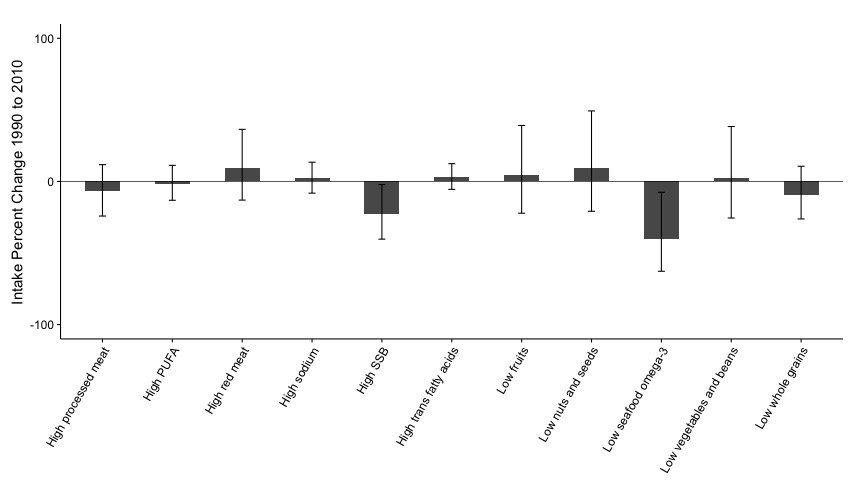 Figure S1. Intake change (%) in dietary factor level between 1990 and 2010, in Latin America, AndeanThe bars represent the changes in percentage of intake associated with 11 dietary factors between 1990 and 2010 in Latin America, Andean countries (Colombia, Ecuador, Peru, and Bolivia). These percentage changes correspond to (2010intake – 1990intake)/1990intake x 100. 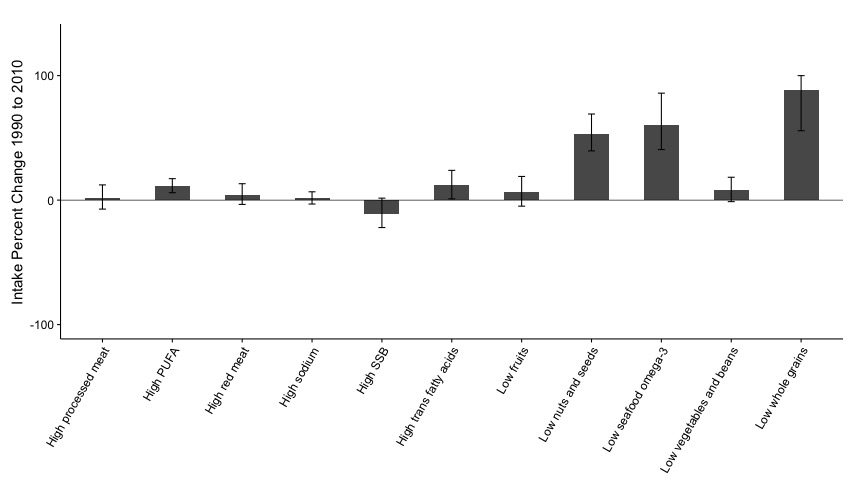 Figure S2. Intake change (%) in dietary factor level between 1990 and 2010, in Latin America, CentralThe bars represent the changes in percentage of intake associated with 11 dietary factors between 1990 and 2010 in Latin America, Central countries (Belize, Costa Rica, El Salvador, Guatemala, Honduras, Nicaragua, Mexico, and Panama). These percentage changes correspond to (2010intake – 1990intake)/1990intake x 100. 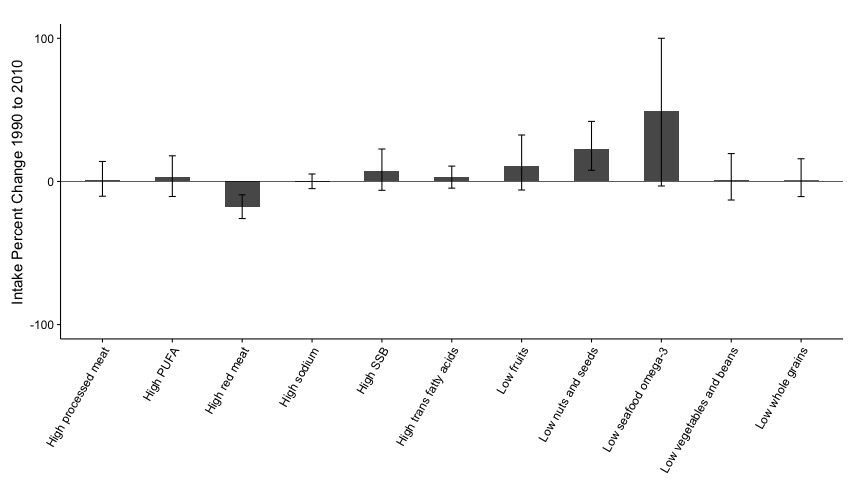 Figure S3. Intake change (%) in dietary factor level between 1990 and 2010, in Latin America, SouthernThe bars represent the changes in percentage of intake associated with 11 dietary factors between 1990 and 2010 in Latin America, Southern countries (Argentina, Chile, Paraguay, and Uruguay). These percentage changes correspond to (2010intake – 1990intake)/1990intake x 100.  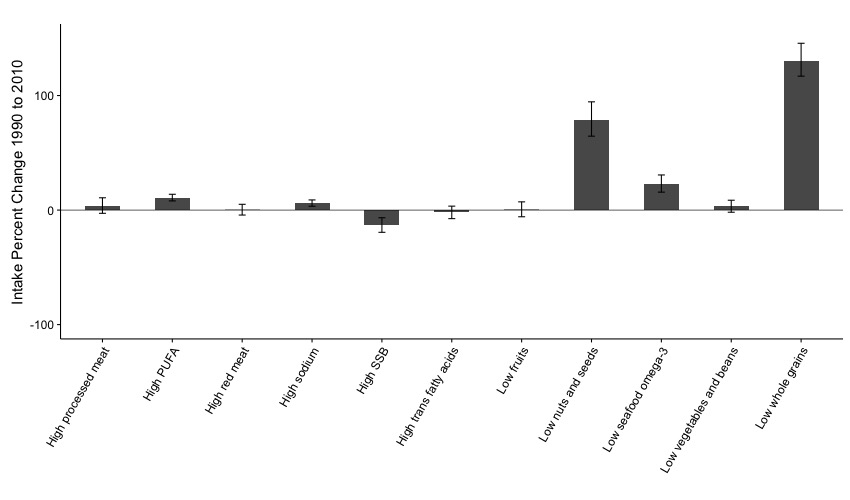 Figure S4. Intake change (%) in dietary factor level between 1990 and 2010, in Latin America, TropicalThe bars represent the changes in percentage of intake associated with 11 dietary factors between 1990 and 2010 in Latin America, Tropical countries (Suriname, Guyana, Venezuela, and Brazil). These percentage changes correspond to (2010intake – 1990intake)/1990intake x 100. 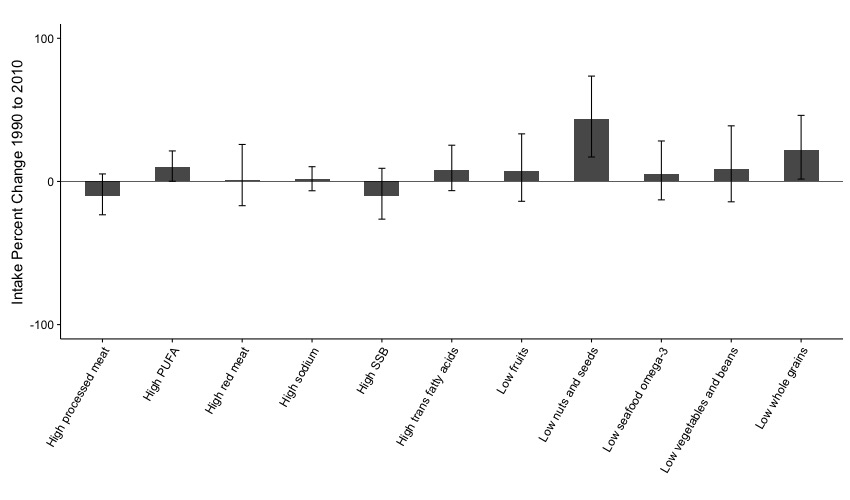 Figure S5. Intake change (%) in dietary factor level between 1990 and 2010, in Latin America, CaribbeanThe bars represent the changes in percentage of intake associated with 11 dietary factors between 1990 and 2010 in Latin America, Caribbean countries (Antigua and Barbuda, Bahamas, Belize, Barbados, Costa Rica, Cuba, Dominica, Dominican Republic, Grenada, Haiti, Jamaica, Saint Lucia, Trinidad and Tobago, Saint Vincent, and the Grenadines). These percentage changes correspond to (2010intake – 1990intake)/1990intake x 100. Error bars indicate the spread of the dietary distribution. 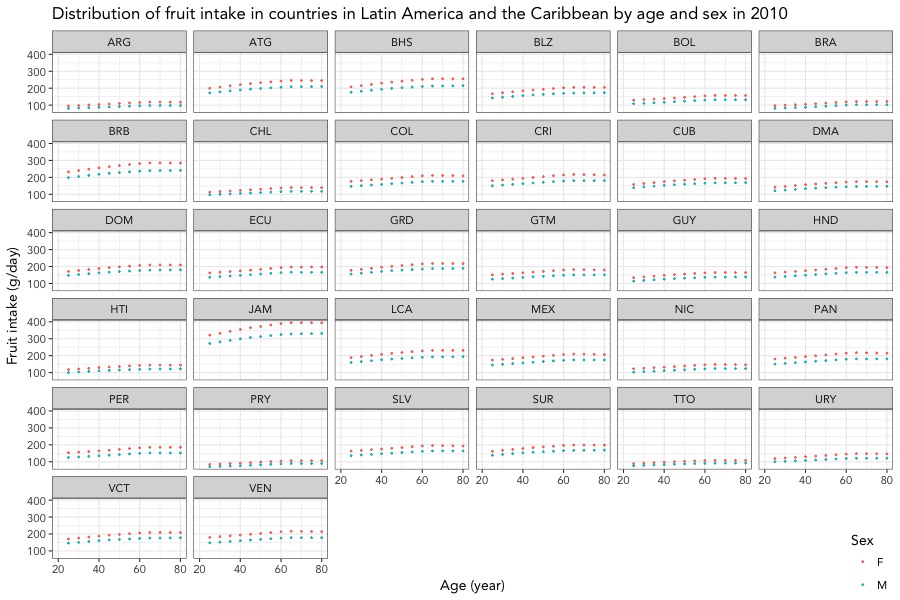 Figure S6. Distribution of fruit intake in countries in Latin America and Caribbean by age and sex in 2010. Data are from 32 countries in LAC and the age of the participants raged from 25 to 80+ years. Each circle represents one age and sex strata within a particular country. The optimal level of fruit intake is 300±30 g/day. ARG: Argentina, ATG: Antigua and Barbuda, BHS: The Bahamas, BLZ: Belize, BOL: Bolivia, BRA: Brazil, BRB: Barbados, CHL: Chile, COL: Colombia, CRI: Costa Rica, CUB: Cuba, DMA: Dominica, DOM: Dominican Republic, ECU: Ecuador, GRD: Grenada, GTM: Guatemala, GUY: Guyana, HND: Honduras, HTI: Haiti, JAM: Jamaica, LCA: Saint Lucia, MEX: Mexico, NIC: Nicaragua, PAN: Panama, PER: Peru, PRY: Paraguay, SLV: El Salvador, SUR: Suriname, TTO: Trinidad and Tobago, URY: Uruguay, VCT: Saint Vincent and the Grenadines, and VEN: Venezuela. 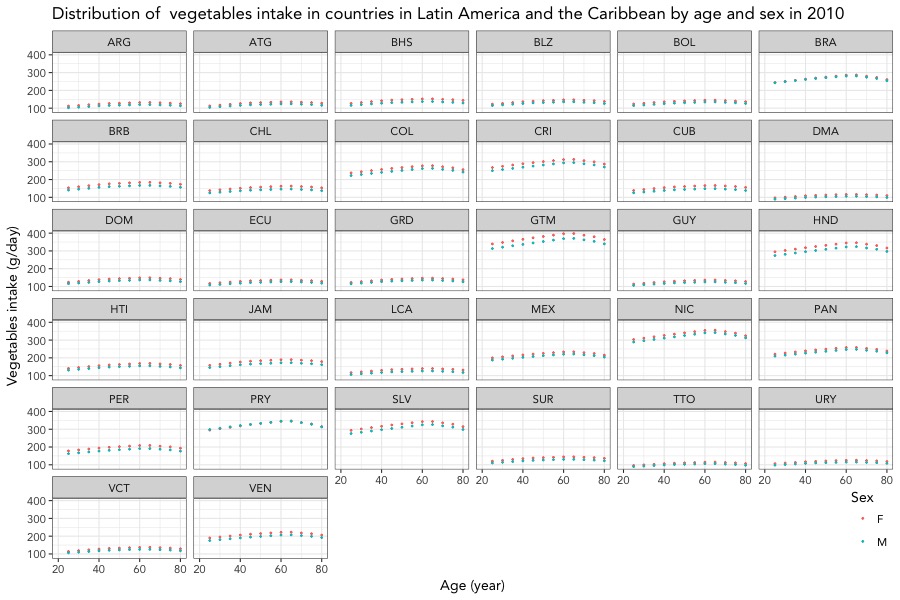 Figure S7. Distribution of vegetables and beans intake in countries in Latin America and Caribbean by age and sex in 2010. Data are from 32 countries in LAC and the age of the participants raged from 25 to 80+ years. Each circle represents one age and sex strata within a particular country. The optimal level of vegetables intake is 400±40 g/day . ARG: Argentina, ATG: Antigua and Barbuda, BHS: The Bahamas, BLZ: Belize, BOL: Bolivia, BRA: Brazil, BRB: Barbados, CHL: Chile, COL: Colombia, CRI: Costa Rica, CUB: Cuba, DMA: Dominica, DOM: Dominican Republic, ECU: Ecuador, GRD: Grenada, GTM: Guatemala, GUY: Guyana, HND: Honduras, HTI: Haiti, JAM: Jamaica, LCA: Saint Lucia, MEX: Mexico, NIC: Nicaragua, PAN: Panama, PER: Peru, PRY: Paraguay, SLV: El Salvador, SUR: Suriname, TTO: Trinidad and Tobago, URY: Uruguay, VCT: Saint Vincent and the Grenadines, and VEN: Venezuela. 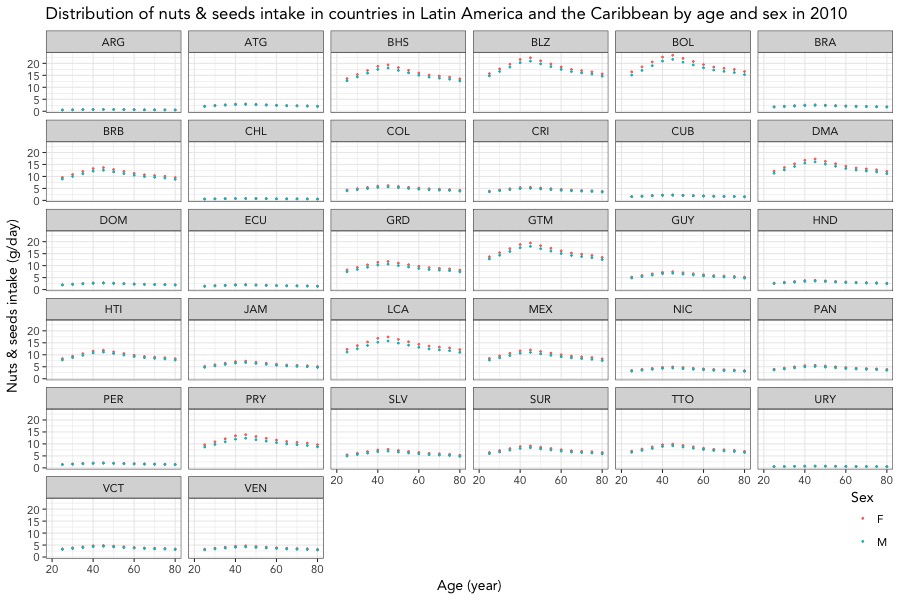 Figure S8. Distribution of nuts and seeds intake in countries in Latin America and Caribbean by age and sex in 2010. Data are from 32 countries in LAC and the age of the participants raged from 25 to 80+ years. Each circle represents one age and sex strata within a particular country. The optimal level of nuts and seeds intake is 20.2±2 g/day. ARG: Argentina, ATG: Antigua and Barbuda, BHS: The Bahamas, BLZ: Belize, BOL: Bolivia, BRA: Brazil, BRB: Barbados, CHL: Chile, COL: Colombia, CRI: Costa Rica, CUB: Cuba, DMA: Dominica, DOM: Dominican Republic, ECU: Ecuador, GRD: Grenada, GTM: Guatemala, GUY: Guyana, HND: Honduras, HTI: Haiti, JAM: Jamaica, LCA: Saint Lucia, MEX: Mexico, NIC: Nicaragua, PAN: Panama, PER: Peru, PRY: Paraguay, SLV: El Salvador, SUR: Suriname, TTO: Trinidad and Tobago, URY: Uruguay, VCT: Saint Vincent and the Grenadines, and VEN: Venezuela. 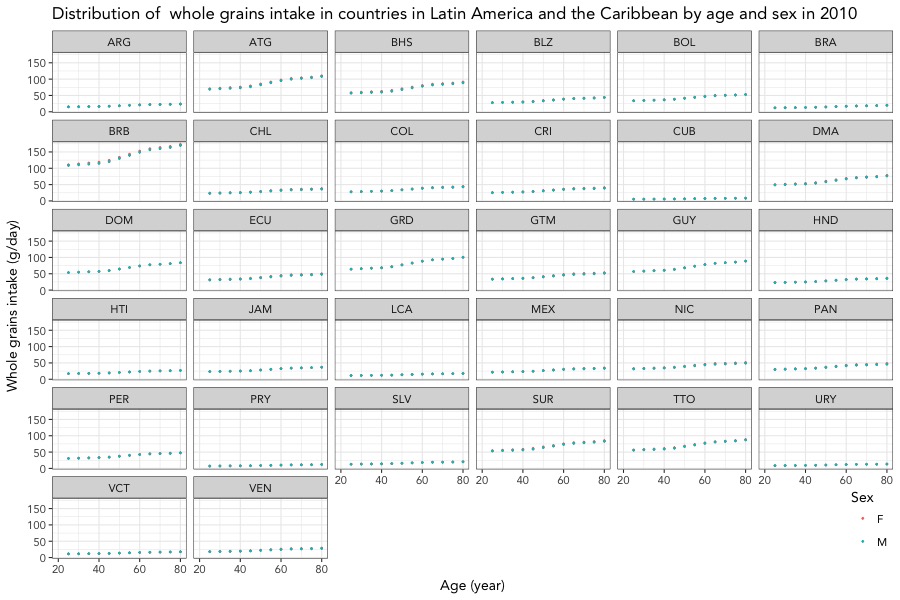 Figure S9. Distribution of whole grains intake in countries in Latin America and Caribbean by age and sex in 2010. Data are from 32 countries in LAC and the age of the participants raged from 25 to 80+ years. Each circle represents one age and sex strata within a particular country. The optimal level of whole grains is >125 g/day. ARG: Argentina, ATG: Antigua and Barbuda, BHS: The Bahamas, BLZ: Belize, BOL: Bolivia, BRA: Brazil, BRB: Barbados, CHL: Chile, COL: Colombia, CRI: Costa Rica, CUB: Cuba, DMA: Dominica, DOM: Dominican Republic, ECU: Ecuador, GRD: Grenada, GTM: Guatemala, GUY: Guyana, HND: Honduras, HTI: Haiti, JAM: Jamaica, LCA: Saint Lucia, MEX: Mexico, NIC: Nicaragua, PAN: Panama, PER: Peru, PRY: Paraguay, SLV: El Salvador, SUR: Suriname, TTO: Trinidad and Tobago, URY: Uruguay, VCT: Saint Vincent and the Grenadines, and VEN: Venezuela. 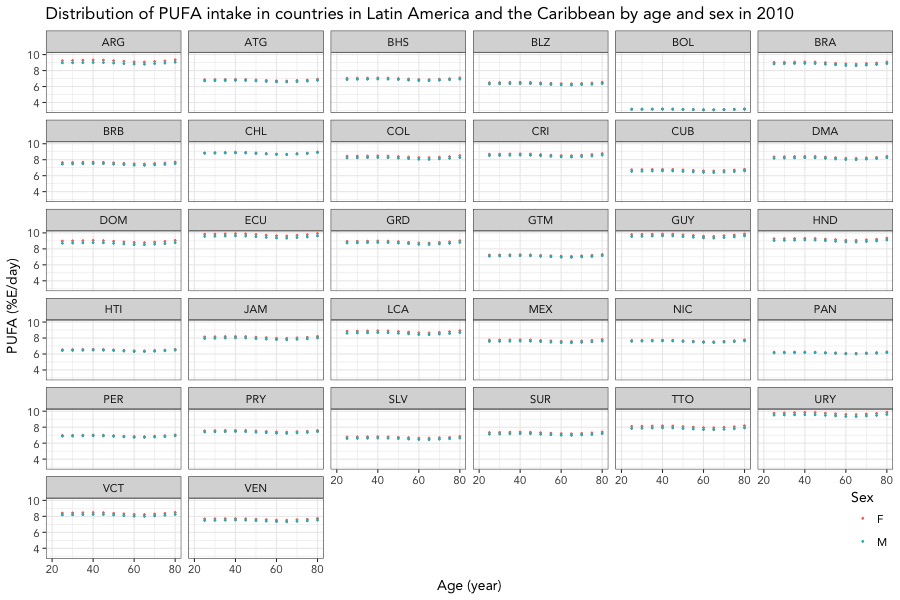 Figure S10. Distribution of PUFA intake in countries in Latin America and Caribbean by age and sex in 2010. Data are from 32 countries in LAC and the age of the participants raged from 25 to 80+ years. Each circle represents one age and sex strata within a particular country. The optimal level of polyunsaturated fatty acids (PUFA) intake is 12±1.2% E/day. ARG: Argentina, ATG: Antigua and Barbuda, BHS: The Bahamas, BLZ: Belize, BOL: Bolivia, BRA: Brazil, BRB: Barbados, CHL: Chile, COL: Colombia, CRI: Costa Rica, CUB: Cuba, DMA: Dominica, DOM: Dominican Republic, ECU: Ecuador, GRD: Grenada, GTM: Guatemala, GUY: Guyana, HND: Honduras, HTI: Haiti, JAM: Jamaica, LCA: Saint Lucia, MEX: Mexico, NIC: Nicaragua, PAN: Panama, PER: Peru, PRY: Paraguay, SLV: El Salvador, SUR: Suriname, TTO: Trinidad and Tobago, URY: Uruguay, VCT: Saint Vincent and the Grenadines, and VEN: Venezuela.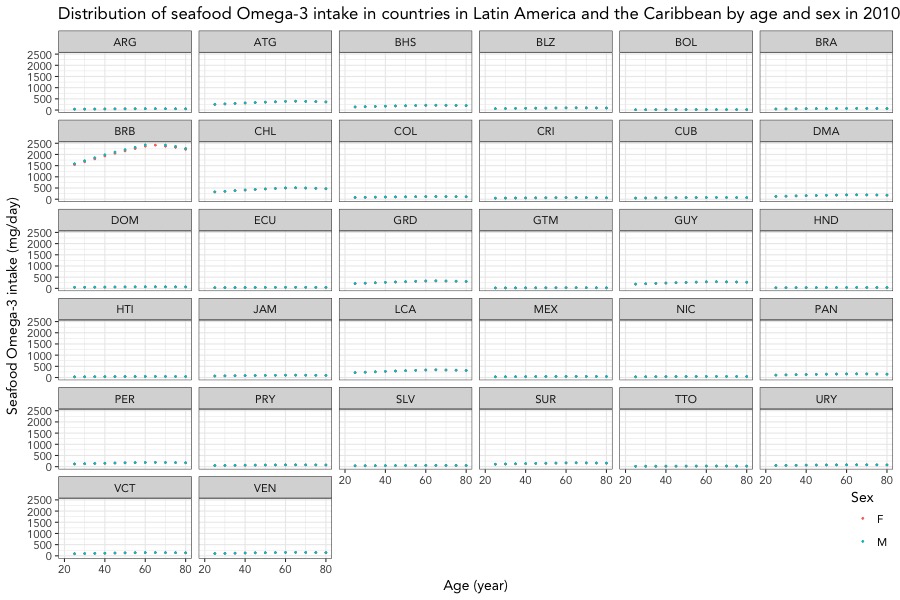 Figure S11. Distribution of Omega-3 intake in countries in Latin America and Caribbean by age and sex in 2010. Data are from 32 countries in LAC and the age of the participants raged from 25 to 80+ years. Each circle represents one age and sex strata within a particular country. The optimal level of Omega-3 intake is 250±25 mg/day. ARG: Argentina, ATG: Antigua and Barbuda, BHS: The Bahamas, BLZ: Belize, BOL: Bolivia, BRA: Brazil, BRB: Barbados, CHL: Chile, COL: Colombia, CRI: Costa Rica, CUB: Cuba, DMA: Dominica, DOM: Dominican Republic, ECU: Ecuador, GRD: Grenada, GTM: Guatemala, GUY: Guyana, HND: Honduras, HTI: Haiti, JAM: Jamaica, LCA: Saint Lucia, MEX: Mexico, NIC: Nicaragua, PAN: Panama, PER: Peru, PRY: Paraguay, SLV: El Salvador, SUR: Suriname, TTO: Trinidad and Tobago, URY: Uruguay, VCT: Saint Vincent and the Grenadines, and VEN: Venezuela. 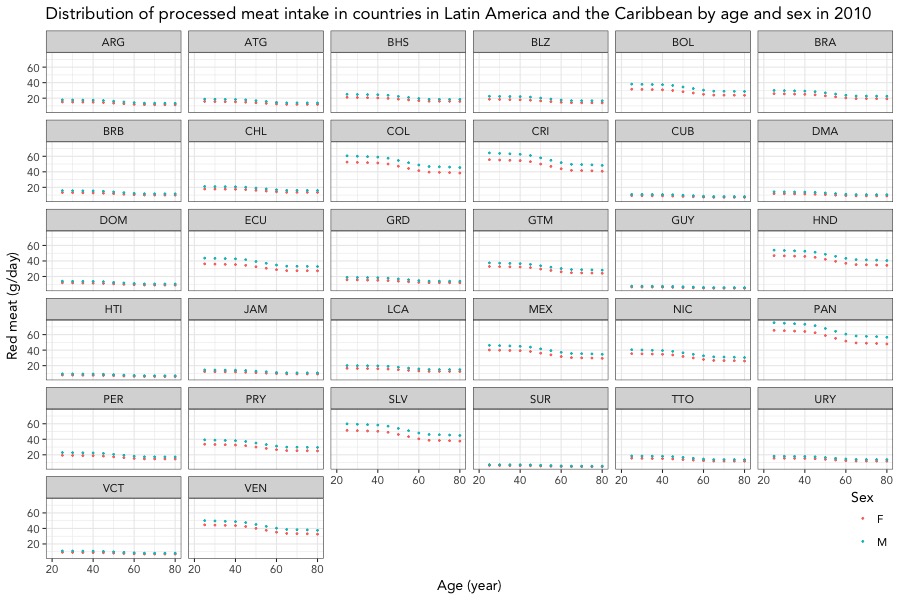 Figure S12. Distribution of processed meat intake in countries in Latin America and Caribbean by age and sex in 2010. Data are from 32 countries in LAC and the age of the participants raged from 25 to 80+ years. Each circle represents one age and sex strata within a particular country. The optimal level of processed meat intake is 0 g/day. ARG: Argentina, ATG: Antigua and Barbuda, BHS: The Bahamas, BLZ: Belize, BOL: Bolivia, BRA: Brazil, BRB: Barbados, CHL: Chile, COL: Colombia, CRI: Costa Rica, CUB: Cuba, DMA: Dominica, DOM: Dominican Republic, ECU: Ecuador, GRD: Grenada, GTM: Guatemala, GUY: Guyana, HND: Honduras, HTI: Haiti, JAM: Jamaica, LCA: Saint Lucia, MEX: Mexico, NIC: Nicaragua, PAN: Panama, PER: Peru, PRY: Paraguay, SLV: El Salvador, SUR: Suriname, TTO: Trinidad and Tobago, URY: Uruguay, VCT: Saint Vincent and the Grenadines, and VEN: Venezuela. 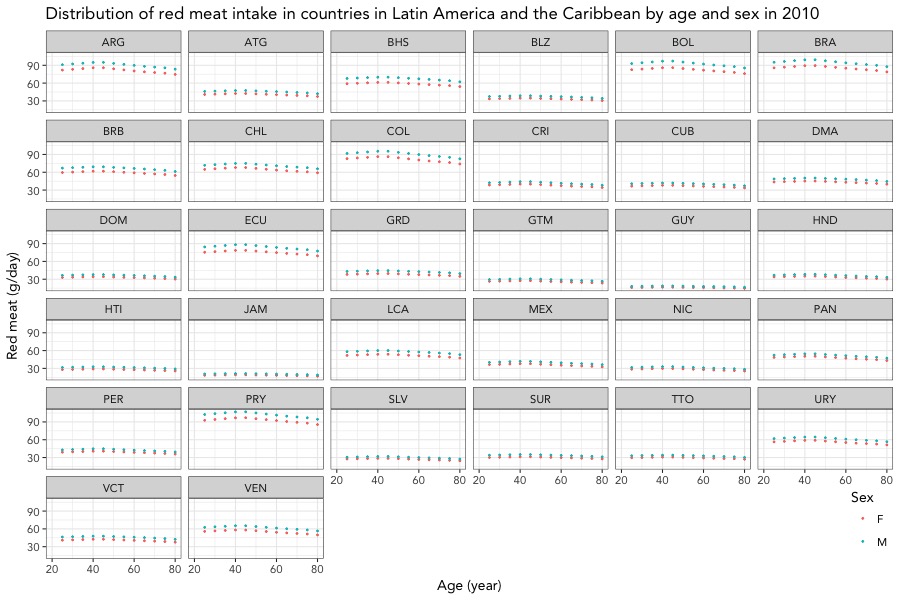 Figure S13. Distribution of red meat intake in countries in Latin America and Caribbean by age and sex in 2010. Data are from 32 countries in LAC and the age of the participants raged from 25 to 80+ years. Each circle represents one-age and sex strata within a particular country. The optimal level of unprocessed meat is <14 g/day. ARG: Argentina, ATG: Antigua and Barbuda, BHS: The Bahamas, BLZ: Belize, BOL: Bolivia, BRA: Brazil, BRB: Barbados, CHL: Chile, COL: Colombia, CRI: Costa Rica, CUB: Cuba, DMA: Dominica, DOM: Dominican Republic, ECU: Ecuador, GRD: Grenada, GTM: Guatemala, GUY: Guyana, HND: Honduras, HTI: Haiti, JAM: Jamaica, LCA: Saint Lucia, MEX: Mexico, NIC: Nicaragua, PAN: Panama, PER: Peru, PRY: Paraguay, SLV: El Salvador, SUR: Suriname, TTO: Trinidad and Tobago, URY: Uruguay, VCT: Saint Vincent and the Grenadines, and VEN: Venezuela. 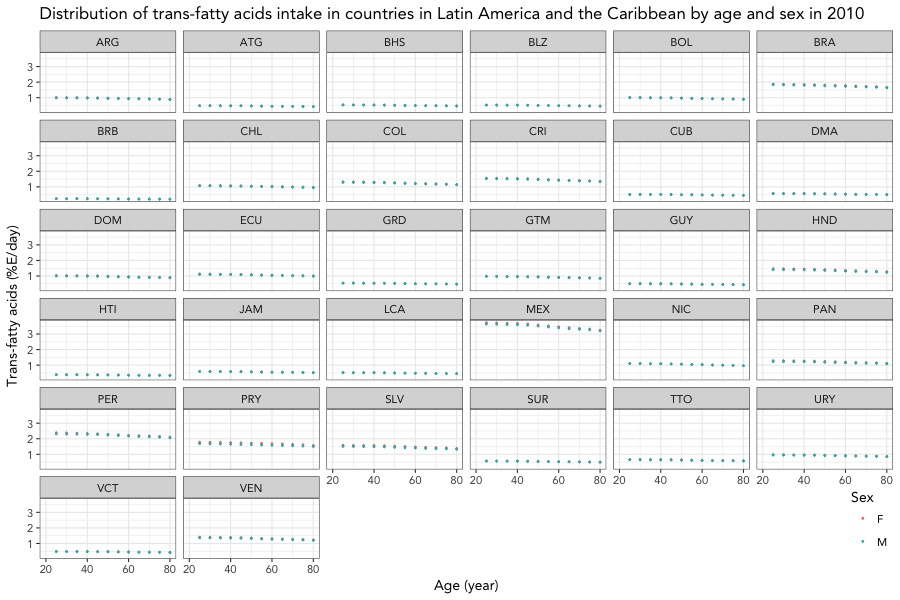 Figure S14. Distribution of trans fatty acids intake in countries in Latin America and Caribbean by age and sex in 2010. Data are from 32 countries in LAC and the age of the participants raged from 25 to 80+ years. Each circle represents one age and sex strata within a particular country. The optimal level of trans-fatty acids intake is <0.5%E/day. ARG: Argentina, ATG: Antigua and Barbuda, BHS: The Bahamas, BLZ: Belize, BOL: Bolivia, BRA: Brazil, BRB: Barbados, CHL: Chile, COL: Colombia, CRI: Costa Rica, CUB: Cuba, DMA: Dominica, DOM: Dominican Republic, ECU: Ecuador, GRD: Grenada, GTM: Guatemala, GUY: Guyana, HND: Honduras, HTI: Haiti, JAM: Jamaica, LCA: Saint Lucia, MEX: Mexico, NIC: Nicaragua, PAN: Panama, PER: Peru, PRY: Paraguay, SLV: El Salvador, SUR: Suriname, TTO: Trinidad and Tobago, URY: Uruguay, VCT: Saint Vincent and the Grenadines, and VEN: Venezuela. 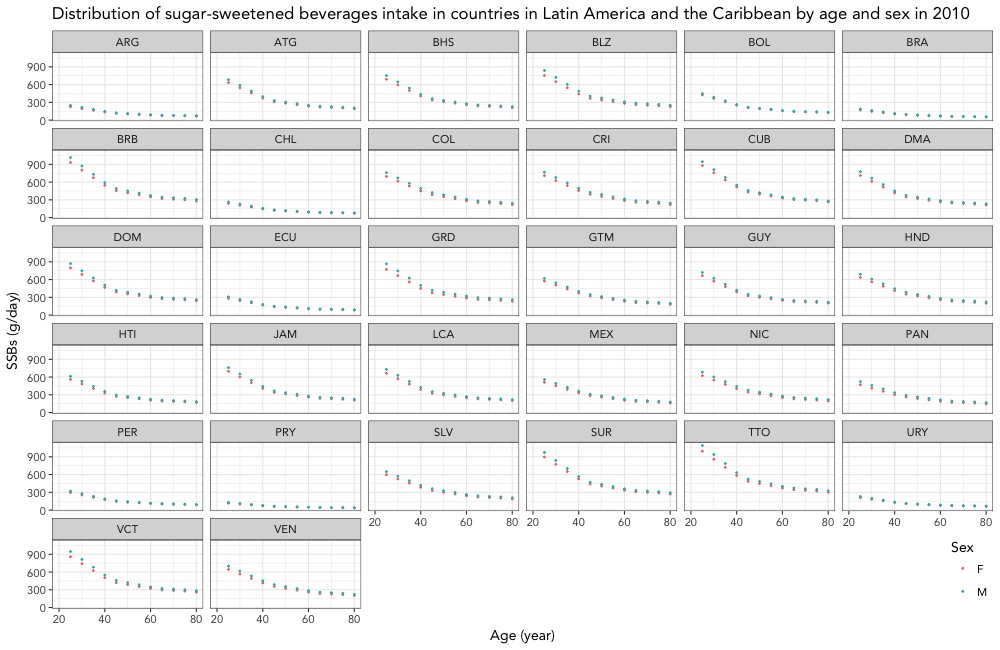 Figure S15. Distribution of SSBs intake in countries in Latin America and Caribbean by age and sex in 2010. Data are from 32 countries in LAC and the age of the participants raged from 25 to 80+ years. Each circle represents one age and sex strata within a particular country. The optimal level of sugar-sweetened beverages intake is 0 g/day. ARG: Argentina, ATG: Antigua and Barbuda, BHS: The Bahamas, BLZ: Belize, BOL: Bolivia, BRA: Brazil, BRB: Barbados, CHL: Chile, COL: Colombia, CRI: Costa Rica, CUB: Cuba, DMA: Dominica, DOM: Dominican Republic, ECU: Ecuador, GRD: Grenada, GTM: Guatemala, GUY: Guyana, HND: Honduras, HTI: Haiti, JAM: Jamaica, LCA: Saint Lucia, MEX: Mexico, NIC: Nicaragua, PAN: Panama, PER: Peru, PRY: Paraguay, SLV: El Salvador, SUR: Suriname, TTO: Trinidad and Tobago, URY: Uruguay, VCT: Saint Vincent and the Grenadines, and VEN: Venezuela. 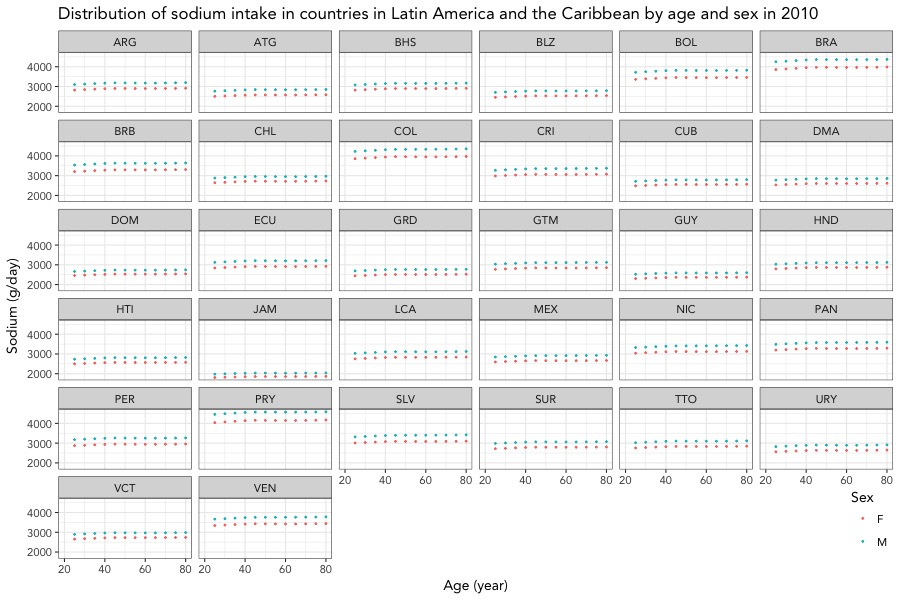 Figure S16. Distribution of sodium intake in countries in Latin America and Caribbean by age and sex in 2010. Data are from 32 countries in LAC and the age of the participants raged from 25 to 80+ years. Each circle represents one age and sex strata within a particular country. The optimal level of sodium intake is 2000±200 mg/day. ARG: Argentina, ATG: Antigua and Barbuda, BHS: The Bahamas, BLZ: Belize, BOL: Bolivia, BRA: Brazil, BRB: Barbados, CHL: Chile, COL: Colombia, CRI: Costa Rica, CUB: Cuba, DMA: Dominica, DOM: Dominican Republic, ECU: Ecuador, GRD: Grenada, GTM: Guatemala, GUY: Guyana, HND: Honduras, HTI: Haiti, JAM: Jamaica, LCA: Saint Lucia, MEX: Mexico, NIC: Nicaragua, PAN: Panama, PER: Peru, PRY: Paraguay, SLV: El Salvador, SUR: Suriname, TTO: Trinidad and Tobago, URY: Uruguay, VCT: Saint Vincent and the Grenadines, and VEN: Venezuela. 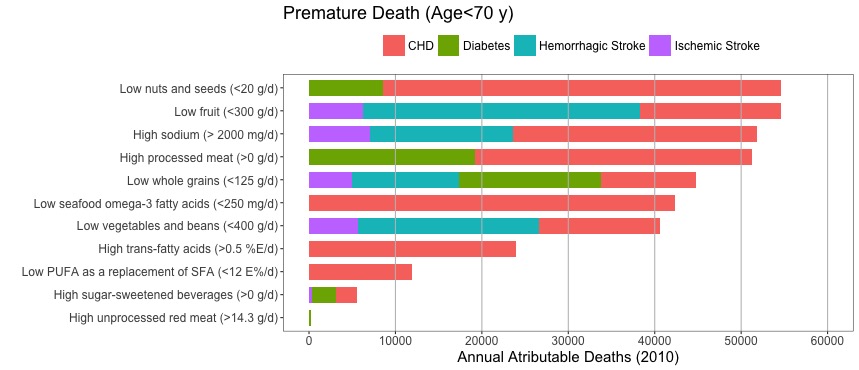 Figure S17. Premature (<70 y) cardiometabolic deaths attributable to dietary factors in 32 countries in Latin America and CaribbeanThe bars represent absolute cardiometabolic deaths associated with 11 dietary factors and the age of the participants is less than 70 years. Data are stratified by disease outcome. CHD: Coronary heart disease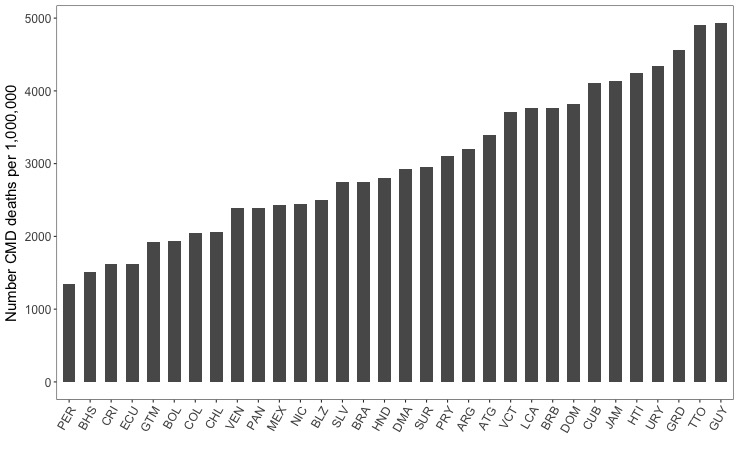 Figure S18. Cardiometabolic deaths (per million adults) in 32 countries in Latin America and Caribbean in 2010. The bars represent age-sex standardized to account for changes in population structure by standardizing the 2010 population per million adults. The Latin America and the Caribbean region includes 32 countries: ARG: Argentina, ATG: Antigua and Barbuda, BHS: The Bahamas, BLZ: Belize, BOL: Bolivia, BRA: Brazil, BRB: Barbados, CHL: Chile, COL: Colombia, CRI: Costa Rica, CUB: Cuba, DMA: Dominica, DOM: Dominican Republic, ECU: Ecuador, GRD: Grenada, GTM: Guatemala, GUY: Guyana, HND: Honduras, HTI: Haiti, JAM: Jamaica, LCA: Saint Lucia, MEX: Mexico, NIC: Nicaragua, PAN: Panama, PER: Peru, PRY: Paraguay, SLV: El Salvador, SUR: Suriname, TTO: Trinidad and Tobago, URY: Uruguay, VCT: Saint Vincent and the Grenadines, and VEN: Venezuela. 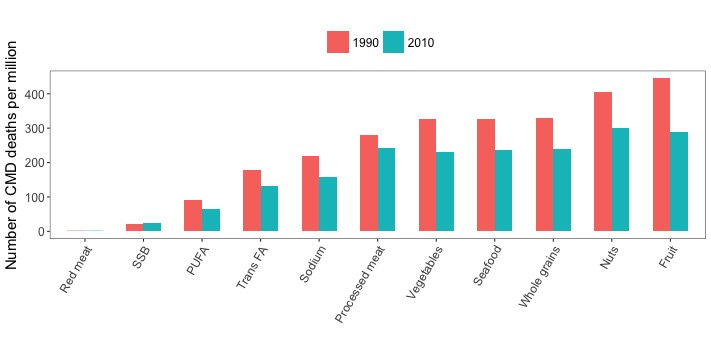 Figure S19. Cardiometabolic deaths (per year per million adults) attributable to dietary factors in countries in Latin America and Caribbean in 1990 and 2010The bars represent the estimated cardiometabolic death rate associated with 11 dietary factors in 1990 and 2010. Death rates were age-sex standardized to account for changes in population structure by standardizing the 1990 and 2010 population per million adults. Trans FA: Trans fatty acids, SSBs: sugar-sweetened beverages, PUFA: polyunsaturated fats.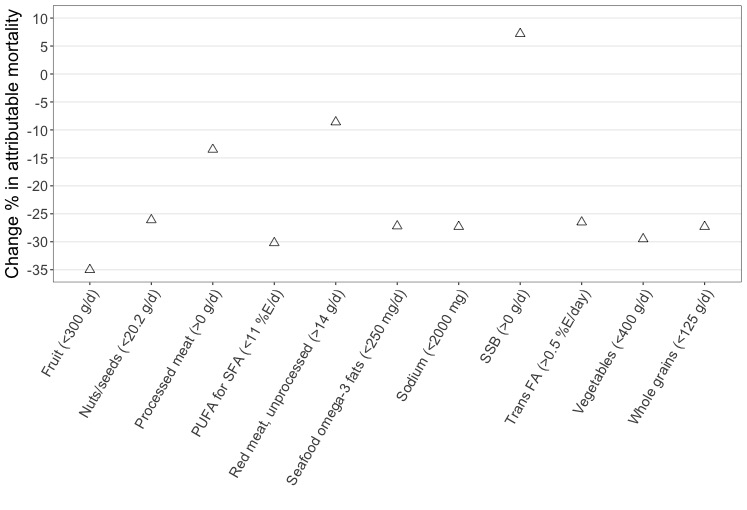 Figure S20. Change in percentage of cardiometabolic disease mortality between 1990 and 2010The triangles represent the estimated relative changes in percent cardiometabolic deaths associated with 11 dietary factors between 1990 and 2010 in countries in Latin America and Caribbean. These percentage changes correspond to (2010estimates – 1990estimates)/1990estimates x 100.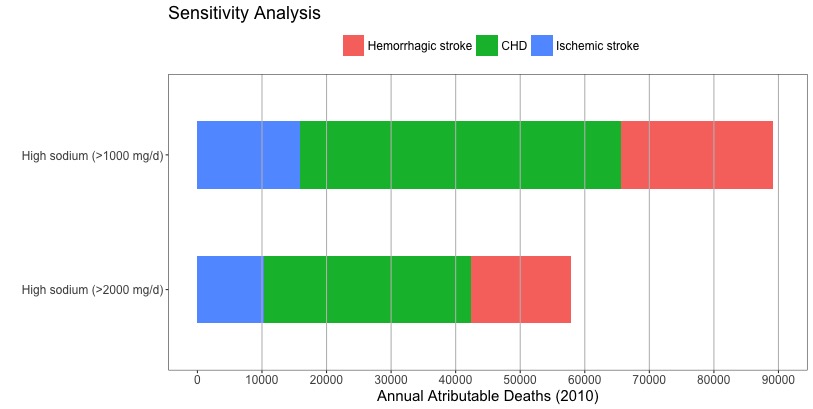 Figure S21. Cardiometabolic deaths attributable to sodium in countries in Latin America and Caribbean in different optimal levels (2010)The bars represent absolute cardiometabolic deaths associated with sodium intake at different optimal levels in 2010. Data is stratified by disease outcome. CHD: Coronary heart diseaseTABLESTable S1. Cause-specific cardiometabolic deaths attributable to dietary factors in countries in Latin America and Caribbean (2010)CHD, coronary heart disease; CMD, cardiometabolic disease; PUFA, polyunsaturated fatty acids as a replacement of SFA; UI, uncertainty intervalTable S2. Cause-specific cardiometabolic deaths attributable to dietary factors in countries in Latin America and Caribbean (1990)CHD, coronary heart disease; CMD, cardiometabolic disease; PUFA, polyunsaturated fatty acids as a replacement of SFA; UI, uncertainty intervalTable S3. Cardiometabolic deaths attributable to dietary factors in countries in Latin America and Caribbean (1990) ** The Latin America and the Caribbean region includes 32 countries: Argentina, Antigua and Barbuda, The Bahamas, Belize, Bolivia, Brazil, Barbados, Chile, Colombia, Costa Rica, Cuba, Dominica, Dominican Republic, Ecuador, Grenada, Guatemala, Guyana, Honduras, Haiti, Jamaica, Saint Lucia, Mexico, Nicaragua, Panama, Peru, Paraguay, El Salvador, Suriname, Trinidad and Tobago, Uruguay, Saint Vincent and the Grenadines, and Venezuela. † Total cardiometabolic deaths include CHD (ICD-10 codes I20-I25), ischemic stroke (I63, I65-I67, I69.3), haemorrahagic/other non-ischemic stroke (I60-62, I69.0-2), and diabetes mellitus (E10-E14) ‡  In following the US Institute of Medicine’s recommendation and to be consistent with prior studies evaluating the CMD burden we used the level of 2,000 mg/day§ Mediated effect throught blood pressure|| Mediated effect through BMICMD, cardiometabolic disease; PUFA, polyunsaturated fatty acids as a replacement of SFA; UI, uncertainty intervalTable S5.  Cardiometabolic death rates associated with suboptimal fruit intake in countries in Latin America and Caribbean and change between 1990 and 2010*Percent changes correspond to ((2010estimates – 1990estimates)/ 1990estimates)100Table S6.  Cardiometabolic death rates associated with suboptimal whole grains intake in countries in Latin America and Caribbean and change between 1990 and 2010*Percent changes correspond to ((2010estimates – 1990estimates)/ 1990estimates)100Table S7.  Cardiometabolic death rates associated with suboptimal nuts/seeds intake in countries in Latin America and Caribbean and change between 1990 and 2010*Percent changes correspond to ((2010estimates – 1990estimates)/ 1990estimates)100Table S8.  Cardiometabolic death rates associated with suboptimal seafood ω-3 fats intake in countries in Latin America and Caribbean and change between 1990 and 2010*Percent changes correspond to ((2010estimates – 1990estimates)/ 1990estimates)100Table S9.  Cardiometabolic death rates associated with suboptimal PUFA intake in countries in Latin America and Caribbean and change between 1990 and 2010*Percent changes correspond to ((2010estimates – 1990estimates)/ 1990estimates)100† Saturated fatsTable S10.  Cardiometabolic death rates associated with suboptimal vegetables intake in countries in Latin America and Caribbean and change between 1990 and 2010*Percent changes correspond to ((2010estimates – 1990estimates)/ 1990estimates)100Table S11.  Cardiometabolic death rates associated with suboptimal unprocessed red meat intake in countries in Latin America and Caribbean and change between 1990 and 2010*Percent changes correspond to ((2010estimates – 1990estimates)/ 1990estimates)100Table S12.  Cardiometabolic death rates associated with suboptimal processed meats intake in countries in Latin America and Caribbean and change between 1990 and 2010*Percent changes correspond to ((2010estimates – 1990estimates)/ 1990estimates)100Table S13.  Cardiometabolic death rates associated with suboptimal trans-fatty acids intake in countries in Latin America and Caribbean and change between 1990 and 2010*Percent changes correspond to ((2010estimates – 1990estimates)/ 1990estimates)100Table S14.  Cardiometabolic death rates associated with suboptimal sodium intake in countries in Latin America and Caribbean and change between 1990 and 2010*Percent changes correspond to ((2010estimates – 1990estimates)/ 1990estimates)100Table S15.  Cardiometabolic death rates associated with suboptimal sugar-sweetened beverages intake in countries in Latin America and Caribbean and change between 1990 and 2010*Percent changes correspond to ((2010estimates – 1990estimates)/ 1990estimates)100Table S16. Cardiometabolic deaths attributable to sodium in countries in Latin America and Caribbean in different optimal levels (2010)** The Latin America and the Caribbean region includes 32 countries: Argentina, Antigua and Barbuda, The Bahamas, Belize, Bolivia, Brazil, Barbados, Chile, Colombia, Costa Rica, Cuba, Dominica, Dominican Republic, Ecuador, Grenada, Guatemala, Guyana, Honduras, Haiti, Jamaica, Saint Lucia, Mexico, Nicaragua, Panama, Peru, Paraguay, El Salvador, Suriname, Trinidad and Tobago, Uruguay, Saint Vincent and the Grenadines, and Venezuela. †  Total cardiometabolic deaths include CHD (ICD-10 codes I20-I25), ischemic stroke (I63, I65-I67, I69.3), haemorrahagic/other non-ischemic stroke (I60-62, I69.0-2), and diabetes mellitus (E10-E14) ‡  Mediated effect throught blood pressureCMD, cardiometabolic disease; UI, uncertainty intervalTotalMenWomen25-44 y45-70 y70+ yTotal CHD death465 406251 074214 33216 547200 498248 361Total ischemic stroke deaths166 41178 59887 813200046 794117 617Total hemorrhagic stroke deaths154 62277 03177 591937782 97062 275Total diabetes deaths166 93874 39192 547637589 24471 319Protective dietary factorsLow fruits (<300 g/d)     CHD        No. of deaths32 02419 09712 814235318 34211 259        95% UI(28542-34844)(16535-21552)(11023-14656)(1878-2743)(15891-20496)(9257-13136)        % total CHD deaths77.6614.29.14.5     Ischemic stroke        No. of deaths20 74110 68010 025574864211 509        95% UI(17967-23028)(8557-12222)(8366-12014)(468-658)(7317-9675)(9153-13774)      % total ischemic stroke deaths12.513.611.428.718.59.8     Hemorrhagic stroke        No. of deaths53 33228 23225 022525834 07613 871        95% UI(47626-57095)(24126-31157)(21952-27784)(4311-6041)(29691-37176)(11391-16198)       % total hemorrhagic stroke deaths34.536.632.2564122.3Low vegetables and beans (<400 g/d)     CHD        No. of deaths28 74916 83311 887206515 81410 840        95% UI(26593-30934)(15204-18532)(10543-13401)(1788-2342)(14440-17326)(9440-12390)        % total CHD deaths6.26.75.512.584.4     Ischemic stroke        No. of deaths20 33010 09210 207541796511 846        95% UI(18012-23014)(8600-11761)(8561-12427)(456-631)(6984-8964)(9789-14284)      % total ischemic stroke deaths12.212.811.6271710.1     Hemorrhagic stroke        No. of deaths35 16418 23316 806360422 1159343        95% UI(32024-37884)(16213-20462)(14713-18854)(3048-4183)(19762-24487)(7887-11130)       % total hemorrhagic stroke deaths22.723.721.638.426.615Low nuts and seeds (<20.2 g/d)     CHD        No. of deaths94 26154 04640 022599252 80435 358        95% UI(60720-104608)(33622-60394)(24698-45512)(3799-6804)(33133-58313)(20355-41086)        % total CHD deaths20.221.518.736.226.314.2     Diabetes        No. of deaths15 36471898070101799584279        95% UI(10860-17167)(4908-8250)(5651-9294)(704-1192)(7000-11382)(2527-5244)        % total diabetes deaths9.29.78.716116Low whole grains (<125 g/d)     CHD        No. of deaths21 33112 3558959154012 2457548        95% UI(16616-24039)(9279-14149)(6723-10502)(1057-1906)(9068-14063)(5608-9096)        % total CHD deaths4.654.29.363     Ischemic stroke        No. of deaths16 8968333845345569739416        95% UI(12398-19168)(5733-9945)(6044-10117)(295-543)(5007-8033)(6542-11383)      % total ischemic stroke deaths1010.69.622.7158     Hemorrhagic stroke        No. of deaths20 10010 3109670213512 9614863        95% UI(15263-22174)(7567-11784)(7077-10998)(1390-2560)(9579-14760)(3594-5791)       % total hemorrhagic stroke deaths1313.412.522.815.67.8     Diabetes        No. of deaths28 74213 48815 150196518 8357863        95% UI(22903-30956)(10329-14841)(11836-16878)(1388-2303)(14469-20561)(5929-8997)        % total diabetes deaths17.21816.4312111Low PUFA as a replacement for SFA (<12% E/d)     CHD        No. of deaths23 34813 6979652163913 4658185        95% UI(21778-25185)(12414-15015)(8688-10855)(1444-1870)(12349-14775)(7125-9400)        % total CHD deaths55.44.5106.73.3Low seafood omega-3 fatty acids (<250 mg/d)Low seafood omega-3 fatty acids (<250 mg/d)     CHD        No. of deaths87 00749 52536 825575048 36932 176        95% UI(34330-93991)(19936-54601)(14597-41531)(2185-6689)(19399-53114)(12280-36669)        % total CHD deaths18.719.717.234.72413Harmful dietary factorsHigh processed med (>0 g/d)     CHD        No. of deaths58 42736 37821 800527034 39818 633        95% UI(53261-64417)(32261-40615)(18910-25618)(4487-6160)(30591-38656)(15539-22440)        % total CHD deaths12.514.510.231.817.17.5     Diabetes        No. of deaths30 97015 96414 947274720 9037313        95% UI(28531-33603)(14328-17801)(13237-16829)(2312-3243)(18845-23274)(6022-8617)        % total diabetes deaths18.521.416.14323.410.2High unprocessed red meat (>14.3 g/d)High unprocessed red meat (>14.3 g/d)     Diabetes        No. of deaths38316122128251101        95% UI(323-526)(128-245)(178-309)(21-43)(203-353)(74-168)        % total diabetes deaths0.20.20.20.40.20.1High trans-fatty acids (>0.5 %E/d)     CHD        No. of deaths48 47027 85620 695321727 33317 909        95% UI(45628-51390)(25720-29832)(18822-22657)(2880-3578)(25360-29276)(16189-19922)        % total CHD deaths10.4119.619.413.67.2High sodium (>2000 mg/day)     CHD        No. of deaths32 11920 51711 459139821 2529294        95% UI(19915-43499)(12810-27817)(7064-16093)(578-2250)(13831-27980)(5364-13954)        % total CHD deaths78.25.38.410.63.7     Ischemic stroke        No. of deaths10 2746013423422062883824        95% UI(6548-14111)(3879-8329)(2681-5997)(87-348)(4106-8207)(2296-5679)      % total ischemic stroke deaths6.27.64.81113.43.2     Hemorrhagic stroke        No. of deaths15 42390516377108711 9172364        95% UI(9623-21026)(5607-12248)(3977-8888)(456-1798)(7681-15836)(1366-3792)       % total hemorrhagic stroke deaths1011.78.211.614.43.8High sugar-sweetened beverages (>0 g/day)High sugar-sweetened beverages (>0 g/day)     Diabetes        No. of deaths3906198419175142666712        95% UI(2474-5493)(1247-2763)(1185-2717)(327-731)(1683-3775)(441-1004)        % total diabetes deaths2.32.72831     CHD        No. of deaths3853238414705352403931        95% UI(2461-5305)(1503-3256)(934-2079)(336-738)(1517-3306)(606-1301)        % total CHD deaths0.810.6310.4     Ischemic stroke        No. of deaths72339832670470183        95% UI(464-994)(250-537)(207-462)(45-96)(297-648)(113-260)      % total ischemic stroke deaths0.40.50.4310.1TotalMenWomen25-44 y45-70 y70+ yTotal CHD death305 663171 075134 58815 179154 021136 463Total ischemic stroke deaths118 75857 47461 284218742 73773 833Total hemorrhagic stroke deaths120 14160 99159 15012 26574 33133 545Total diabetes deaths80 34834 14546 203456649 58826 194Protective dietary factorsLow fruits (<300 g/d)     CHD        No. of deaths23 22614 2878935222814 6356384        95% UI(21034-25110)(12299-15842)(7947-9974)(1790-2613)(12740-16144)(5451-7340)        % total CHD deaths7.68.36.614.79.54.7     Ischemic stroke        No. of deaths16 2888617762664281717445        95% UI(14518-17670)(7342-9641)(6637-8731)(528-723)(7076-8977)(6381-8582)      % total ischemic stroke deaths13.71512.429.319.110     Hemorrhagic stroke        No. of deaths46 07524 59721 561702631 4837601        95% UI(41472-49221)(21096-27038)(19340-23363)(5943-7856)(27819-34383)(6406-8571)       % total hemorrhagic stroke deaths38.340.336.457.342.322.6Low vegetables and beans (<400 g/d)     CHD        No. of deaths19 34711 7007649176011 6895889        95% UI(17988-20652)(10576-12772)(6922-8388)(1516-2024)(10645-12793)(5148-6610)        % total CHD deaths6.375.711.67.54.3     Ischemic stroke        No. of deaths15 0747700738456570317490        95% UI(13539-16535)(6632-8725)(6302-8395)(483-649)(6108-7870)(6281-8735)      % total ischemic stroke deaths12.713.4122616.410     Hemorrhagic stroke        No. of deaths28 38114 94113 422443419 0854847        95% UI(25865-30472)(13103-16780)(12066-14784)(3691-5175)(16992-21105)(4159-5521)       % total hemorrhagic stroke deaths23.624.422.73625.614.4Low nuts and seeds (<20.2 g/d)     CHD        No. of deaths69 50241 02028 517595842 91920 565        95% UI(45571-76148)(26257-45557)(18364-31522)(3619-6589)(27907-47240)(12990-23451)        % total CHD deaths22.72421.239.227.815     Diabetes        No. of deaths86733818483282961101687        95% UI(6190-9556)(2699-4306)(3449-5410)(580-952)(4375-6856)(1142-1972)        % total diabetes deaths10.811.210.41812.36.4Low whole grains (<125 g/d)     CHD        No. of deaths15 83693736376145898294416        95% UI(10341-18160)(5887-11209)(4110-7508)(818-1838)(6110-11700)(2641-5263)        % total CHD deaths5.25.54.79.66.43.2     Ischemic stroke        No. of deaths13 3106778644450465006207        95% UI(8620-15216)(3972-8068)(4014-7659)(285-617)(4012-7668)(3536-7382)      % total ischemic stroke deaths11.211.810.52315.28.4     Hemorrhagic stroke        No. of deaths17 617912883732837119282714        95% UI(11210-19860)(5493-10736)(5334-9702)(1563-3480)(7401-13863)(1620-3229)       % total hemorrhagic stroke deaths14.71514.123.1168     Diabetes        No. of deaths15 662690486661460110033090        95% UI(10371-17000)(4382-7718)(5681-9565)(888-1684)(7075-12115)(1880-3511)        % total diabetes deaths19.520.218.73222.211.8Low PUFA as a replacement for SFA(<12% E/d)     CHD        No. of deaths17 55710 5317009160011 0994817        95% UI(16340-18791)(9573-11522)(6373-7799)(1395-1833)(10106-12184)(4298-5469)        % total CHD deaths5.76.15.210.57.23.5Low seafood omega-3 fatty acids (<250 mg/d)     CHD        No. of deaths62 74436 78125 561544838 54318 162        95% UI(23955-67597)(14381-40131)(10008-28299)(1989-6238)(14920-42264)(6788-20477)        % total CHD deaths20.521.519362513.3Harmful dietary factorsHigh processed med (>0 g/d)     CHD        No. of deaths39 03024 63114 352457324 6599713        95% UI(35801-42833)(22008-27850)(12651-16247)(3851-5371)(22027-27521)(8349-11513)        % total CHD deaths12.814.410.730.1167.1     Diabetes        No. of deaths15 27074357849183310 8962550        95% UI(14126-16395)(6652-8192)(7023-8705)(1616-2051)(9784-11930)(2167-3023)        % total diabetes deaths1921.81740.1229.7High unprocessed red meat (>14.3 g/d)     Diabetes        No. of deaths2208813220156156        95% UI(186-291)(70-126)(104-181)(15-28)(125-215)(125-216)        % total diabetes deaths0.30.20.30.40.30.6High trans-fatty acids (>0.5 %E/d)     CHD        No. of deaths34 60920 42514 112304421 47910 049        95% UI(32662-36381)(18944-21824)(13047-15209)(2689-3357)(19970-22938)(9011-10958)        % total CHD deaths11.31210.420147.4High sodium (>2000 mg/day)     CHD        No. of deaths21 55214 1017396131715 1884908        95% UI(13544-28839)(8814-18989)(4599-10123)(508-2137)(9929-19900)(2890-7170)        % total CHD deaths78.25.48.69.83.5     Ischemic stroke        No. of deaths78004693307324552292314        95% UI(4940-10495)(2953-6328)(1931-4217)(93-396)(3414-6829)(1420-3330)      % total ischemic stroke deaths6.58.2511.212.23     Hemorrhagic stroke        No. of deaths12 56873725196142598121278        95% UI(7670-17142)(4539-10025)(3258-7090)(554-2409)(6326-12974)(745-1917)       % total hemorrhagic stroke deaths10.4128.711.613.23.8High sugar-sweetened beverages (>0 g/day)     Diabetes        No. of deaths179776610312871335175        95% UI(1192-2441)(527 – 1038)(660-1422)(194 – 392)(854 – 1847)(117 – 237)        % total diabetes deaths2.22.22.262.60.7     CHD        No. of deaths192010338813141318283        95% UI(1343 – 2541)(717 – 1378)(589-1194)(224 – 420)(921 – 1765)(184 – 391)        % total CHD deaths0.60.60.620.80.2     Ischemic stroke        No. of deaths4452042425131480        95% UI(310 – 592)(136 – 272)(161-329)(35 – 68)(217 – 421)(53 – 112)      % total ischemic stroke deaths0.40.30.42.30.70.1TotalWomenMen25-44 years45-70 years70+ yearsTotal CMD†624 911301 226323 68534 197320 678270 036Low fruits (<300 g/day)Low fruits (<300 g/day)     Deaths (n)85 79438 17347 704992854 38621 467     95% UI(77 743 – 89 931)(34 757 – 40 736)(41 300 – 51 267)(8415 – 10 891)(48 461 – 58 038)(18 838 – 23 703)     % of total CMD deaths13.712.714.729178Low whole grains (<125 g/day)Low whole grains (<125 g/day)     Deaths (n)63 35230 34932 802634140 01616 708     95% UI(41 022 – 68 313)(19 759 – 33 078)(20 448 – 36 095)(3629 – 7304)(25 488 – 43 549)(9920 – 18 534)     % of total CMD deaths10.11010.118.512.56.2Low nuts and seeds (<20.2 g/day)Low nuts and seeds (<20.2 g/day)     Deaths (n)78 08633 44044 913681349 18822 297     95% UI(51 795 – 85 340)(21 920 – 36 659)(29 028 – 49 668)(4275-7453)(32 159 – 53 683)(14 099 – 25 241)     % of total CMD deaths12.511142015.38.2Low vegetables and beans (<250 mg/day)Low vegetables and beans (<250 mg/day)     Deaths (n)62 84128 46434 374677137 85418 201     95% UI(58 663 – 66 098)(26 059 – 30 526)(31 201 – 37 154)(5908 – 7598)(34 777 – 40 662)(16 110 – 20 065)     % of total CMD deaths109.410.619.811.86.7Low seafood ω-3 fatty acids (<250 mg/day)Low seafood ω-3 fatty acids (<250 mg/day)     Deaths (n)62 74425 56136 781544838 54318 162     95% UI(23 955 – 67 597)(10 008 – 28 299)(14 381 – 40 131)(1989 – 6238)(14 920 – 42 264)(6788 – 20 477)     % of total CMD deaths108.511.416126.7Low PUFA (<12 %E/day)Low PUFA (<12 %E/day)     Deaths (n)17 557700910 531160011 0994817     95% UI(16 340 – 18 791)(6373 – 7799)(9573 – 11 522)(1395 – 1833)(10 106 – 12 184)(4298 – 5469)     % of total CMD deaths32.33.24.73.51.8High processed meat (>0g/day)High processed meat (>0g/day)     Deaths (n)54 23522 17932 018641535 50812 241     95% UI(50 755 – 58 607)(20 220 – 24 717)(29 145 – 35 474)(5655 – 7248)(32 433 – 39 098)(10 713 – 14 289)     % of total CMD deaths8.77.49.918.711.14.5High unprocessed red meat (>14.2 g/day)High unprocessed red meat (>14.2 g/day)     Deaths (n)220132882015644     95% UI(186 – 291)(104 – 181)(70 – 126)(15 – 28)(125 – 216)(31 – 71)     % of total CMD deaths0.030.040.030.060.050.02High trans-fatty acids (>0.5%E/day)High trans-fatty acids (>0.5%E/day)     Deaths (n)34 60914 11220 425304421 47910 049     95% UI(32 662 – 36 381)(13 047 – 15 209)(18 944 – 21 824)(2689 – 3357)(19 970 – 22 938)(9011 – 10 958)     % of total CMD deaths5.54.66.396.73.7High sodium (>2,000 mg/day) ‡High sodium (>2,000 mg/day) ‡     Deaths (n) §42 00315 65126 295298030 2488583     95% UI(26 029 – 56 412)(9672 – 21 151)(16 278 – 35 121)(1185 – 4886)(19 761 – 39 834)(5183 – 12 218)     % of total CMD deaths6.75.288.79.43.2High sugar-sweetened beverages (>0 g/day) ||High sugar-sweetened beverages (>0 g/day) ||     Deaths (n)4151215920076542966537     95% UI(2887 – 5549)(1413 – 2928)(1410 – 2662)(461 – 874)(2006 – 3992)(358 – 727)     % of total CMD deaths0.70.70.620.90.2Table S4. Cardiometabolic deaths (per year per million adults) attributable to dietary risk factors in 32 countries in Latin American and Caribbean (1990) Table S4. Cardiometabolic deaths (per year per million adults) attributable to dietary risk factors in 32 countries in Latin American and Caribbean (1990) Table S4. Cardiometabolic deaths (per year per million adults) attributable to dietary risk factors in 32 countries in Latin American and Caribbean (1990) Table S4. Cardiometabolic deaths (per year per million adults) attributable to dietary risk factors in 32 countries in Latin American and Caribbean (1990) Table S4. Cardiometabolic deaths (per year per million adults) attributable to dietary risk factors in 32 countries in Latin American and Caribbean (1990) Table S4. Cardiometabolic deaths (per year per million adults) attributable to dietary risk factors in 32 countries in Latin American and Caribbean (1990) Table S4. Cardiometabolic deaths (per year per million adults) attributable to dietary risk factors in 32 countries in Latin American and Caribbean (1990) Table S4. Cardiometabolic deaths (per year per million adults) attributable to dietary risk factors in 32 countries in Latin American and Caribbean (1990) Table S4. Cardiometabolic deaths (per year per million adults) attributable to dietary risk factors in 32 countries in Latin American and Caribbean (1990) Table S4. Cardiometabolic deaths (per year per million adults) attributable to dietary risk factors in 32 countries in Latin American and Caribbean (1990) Table S4. Cardiometabolic deaths (per year per million adults) attributable to dietary risk factors in 32 countries in Latin American and Caribbean (1990) Table S4. Cardiometabolic deaths (per year per million adults) attributable to dietary risk factors in 32 countries in Latin American and Caribbean (1990) Low fruits (<300 g/day)Low whole grains (<125 g/day)Low nuts and seeds (<20.2 g/day)Low vegetables and beans (<400 g/day)Low seafood ω-3 fatty acids (<250 mg/day)Low PUFA as a replacement for SFA (<12% E/day)High trans-fatty acids (>0.5% E/day)High processed meat (>0 g/day)High unprocessed red meat (>14.3 g/day)High sodium (>2,000 mg/day)High SSB (>0 g/day)High incomeThe Bahamas158105172213116549512307932(140 - 176)(95 - 117)(156 - 190)(176 - 239)(68 - 133)(46 - 63)(77 - 108)(101 - 148)(0 - 1)(49 - 108)(20 - 44)Barbados296753944261484170154118456(256 - 351)(67 - 90)(303 - 434)(350 - 497)(12 - 16)(69 - 103)(94 - 199)(115 - 223)(1 - 2)(113 - 253)(37 - 76)Trinidad and Tobago45334453245635381210194612299(354 - 510)(310 - 376)(335 - 578)(348 - 505)(106 - 443)(67 - 95)(174 - 236)(149 - 292)(4 - 9)(72 - 163)(63 - 137)Upper middle income Argentina43028231643330765174134014911(346 - 481)(149 - 322)(159 - 430)(345 - 485)(100 - 358)(54 - 79)(148 - 197)(103 - 188)(0 - 1)(92 - 202)(7 - 16)Antigua and Barbuda26911424433882591059617218(232 - 313)(102 - 128)(141 - 272)(268 - 391)(69 - 100)(50 - 69)(76 - 121)(73 - 124)(1 - 2)(45 - 99)(12 - 24)Brazil302197233148186489813001805(250 - 332)(98 - 224)(126 - 262)(127 - 172)(65 - 214)(40 - 56)(86 - 109)(108 - 153)(0 - 1)(113 - 244)(3 - 6)Chile2721201762568147101660707(227 - 305)(106 - 135)(76 - 260)(210 - 290)(67 - 100)(39 - 57)(87 - 117)(47 - 93)(0 - 1)(44 – 95)(5 - 10)Colombia1551171951081704397238014114(139 - 172)(95 - 129)(162 - 212)(94 - 125)(67 - 195)(36 - 50)(87 - 109)(205 - 272)(0 - 1)(88 - 188)(10 - 19)Costa Rica998115267131227014404410(86 - 114)(66 - 90)(104 - 169)(56 - 83)(41 - 155)(18 – 28)(61 - 80)(121 - 168)(0 - 1)(27 - 61)(7 - 13)Cuba306268496389370120241156112035(272 - 348)(128 - 328)(263 - 559)(310 - 443)(154 - 426)(100 - 142)(195 - 275)(119 - 215)(0 - 1)(74 - 164)(24 - 47)Dominica304265279354140491228026424(257 - 347)(197 - 297)(211 - 306)(260 - 406)(86 - 164)(39 - 59)(98 - 140)(60 - 133)(1 - 3)(39 - 87)(16 - 32)Dominican Republic21616823123918551105541429(191 - 241)(116 - 185)(141 - 253)(201 - 268)(66 - 211)(43 - 59)(93 - 118)(40 - 97)(0 - 1)(26 - 57)(4 - 14)Ecuador13986128149961455860425(124 - 157)(77 - 95)(76 - 141)(126 - 166)(34 - 110)(11 - 17)(48 - 63)(74 - 100)(0 - 1)(26 - 58)(4 – 17)Grenada4922084166172027222415529443(429 - 568)(183 - 236)(364 - 462)(489 - 712)(160 - 240)(58 - 88)(175 - 256)(94 - 217)(1 - 3)(58 - 127)(31 - 58)Jamaica206358308405184471111186322(180 - 241)(292 - 395)(162 - 342)(329 - 474)(63 - 219)(38 - 59)(83 - 131)(76 - 161)(3 - 9)(2 - 5)(16 - 30)Saint Lucia34633929044914652131106211528(301 - 398)(228 - 377)(243 - 317)(364 - 516)(97 - 169)(42 - 63)(102 - 152)(79 - 160)(1 - 3)(72 - 154)(19 - 37)Mexico10115115592117375018423321(91 - 115)(94 - 166)(130 - 168)(80 - 106)(33 - 139)(32 - 43)(43 - 57)(159 - 206)(1 - 2)(20 - 45)(14 - 30)Panama15713518313412351812220899(138 - 181)(92 - 150)(108 - 204)(115 - 156)(56 - 142)(42 - 60)(70 - 93)(192 - 258)(0 - 1)(55 - 119)(6 - 12)Peru12079125118453347810505(106 - 133)(71 - 86)(72 - 137)(101 - 132)(38 - 53)(28 - 39)(41 - 53)(67 - 94)(0 - 1)(31 - 67)(4 - 7)Suriname3112553193662257916010328627(275 - 351)(185 - 281)(254 - 350)(287 - 415)(113 - 258)(67 - 93)(131 - 181)(48 - 158)(1 - 3)(54 - 116)(19 - 36)Uruguay59136541164540981231203015311(496 - 660)(257 - 412)(200 - 573)(486 - 741)(152 - 488)(65 - 100)(198 - 264)(155 - 251)(0 - 1)(93 - 209)(7 - 15)Saint Vincent and the Grenadines405383336476239511619029941(353 - 468)(197 - 431)(286 - 370)(373 - 544)(92 - 279)(42 - 62)(119 - 184)(64 - 163)(2 - 4)(61 - 134)(28 - 54)Venezuela133133208133140609120518818(120 - 151)(84 - 148)(123 - 229)(116 - 150)(62 - 158)(52 - 69)(80 - 101)(176 - 235)(0 - 1)(55 - 118)(12 - 25)Lower middle incomeBelize15812618818415051928714416(136 - 181)(92 - 140)(135 - 205)(154 - 208)(56 - 175)(43 - 60)(71 - 105)(68 - 108)(0 - 1)(27 - 60)(10 - 21)Bolivia222123113200113708013201117(194 - 250)(110 - 135)(100 - 127)(174 - 230)(42 - 182)(59 - 82)(68 - 93)(112 - 156)(0 - 1)(69 - 151)(4 – 9)Guatemala110929745823956841345(97 - 123)(44 - 106)(87 - 106)(39 - 54)(29 - 125)(34 - 45)(49 - 64)(71 - 97)(0 - 1)(21 - 47)(3 - 8)Guyana77558154183217396252154510734(687 - 864)(322 - 645)(385 - 589)(679 - 931)(147 - 206)(82 - 113)(197 - 286)(59 - 249)(2 - 7)(65 - 144)(21 - 46)Honduras1611182038414830941850628(144 - 180)(57 - 152)(125 - 226)(73 - 100)(49 - 219)(25 - 36)(83 - 105)(157 - 214)(0 - 1)(38 - 84)(5 - 12)Nicaragua1581251355496426414116612(140 - 177)(57 - 144)(109 - 147)(45 - 66)(32 - 146)(36 - 49)(56 - 73)(122 - 162)(0 - 1)(41 - 88)(8 - 17)Paraguay24410916488131316914001412(198 - 270)(51 - 193)(114 - 181)(74 - 109)(45 - 153)(26 - 37)(60 - 78)(120 - 161)(0 - 1)(88 - 187)(1 -2)El Salvador201150209971936010923518811(178 - 232)(69 - 198)(182 - 229)(81 - 122)(57 - 247)(50 - 69)(95 - 123)(197 - 272)(1 - 2)(54 - 121)(7 - 15)Lower incomeHaiti57118520952217856109953754(491 - 641)(164 - 211)(187 - 230)(427 - 603)(52 - 237)(46 - 66)(81 - 127)(40 - 151)(2 - 4)(47 - 100)(2 - 7)Dietary factorCountryAssociated deaths per 1 million (median, 95% UI)Associated deaths per 1 million (median, 95% UI)Percent change between 1990 and 2010*Dietary factorCountry19902010Fruit (<300 g/d)The Bahamas158 (140, 176)118 (104,139)-25.32Fruit (<300 g/d)Barbados296 (256, 351)214 (177, 266)-27.81Fruit (<300 g/d)Trinidad and Tobago453 (354, 510)487 (376, 555)7.40Fruit (<300 g/d)Haiti571 (491, 641)758 (650, 886)32.83Fruit (<300 g/d)Belize158 (136, 181)199 (172, 232)25.68Fruit (<300 g/d)Bolivia222 (194, 250)257 (219, 297)15.88Fruit (<300 g/d)Guatemala110 (97, 123)171 (150, 192)55.62Fruit (<300 g/d)Guyana775 (687, 864)627 (539, 709)-19.13Fruit (<300 g/d)Honduras161 (144, 180)295 (255, 345)83.51Fruit (<300 g/d)Nicaragua158 (140, 177)264 (218, 300)67.19Fruit (<300 g/d)Paraguay244 (198, 270)444 (346, 500)82.07Fruit (<300 g/d)El Salvador201 (178, 232)207 (178, 248)3.13Fruit (<300 g/d)Argentina430 (346, 481)378 (292, 436)-11.99Fruit (<300 g/d)Antigua and Barbuda269 (232, 314)245 (201, 300)-8.74Fruit (<300 g/d)Brazil302 (250, 332)379 (307, 421)25.56Fruit (<300 g/d)Chile272 (227, 305)250 (203, 288)-8.00Fruit (<300 g/d)Colombia155 (139, 172)183 (159, 210)17.97Fruit (<300 g/d)Costa Rica99 (86, 114)139 (117, 166)40.40Fruit (<300 g/d)Cuba306 (272, 348)345 (297, 405)12.74Fruit (<300 g/d)Dominica304 (257, 347)273 (233, 328)-10.09Fruit (<300 g/d)Dominican Republic216 (191, 241)361 (311, 421)67.31Fruit (<300 g/d)Ecuador139 (124, 157)175 (149, 201)26.18Fruit (<300 g/d)Grenada492 (429, 568)369 (319, 433)-25.10Fruit (<300 g/d)Jamaica206 (180, 241)196 (166, 235)-4.84Fruit (<300 g/d)Saint Lucia346 (301, 398)285 (240, 341)-17.55Fruit (<300 g/d)Mexico101 (91, 115)168 (146, 193)66.07Fruit (<300 g/d)Panama157 (138, 181)218 (187, 252)38.72Fruit (<300 g/d)Peru120 (106, 133)145 (125, 168)20.49Fruit (<300 g/d)Suriname311 (275, 351)363 (317, 421)16.85Fruit (<300 g/d)Uruguay591 (49, 660)507 (413, 593)-14.29Fruit (<300 g/d)Saint Vincent and Grenadines405(353, 468)312 (269, 367)-22.86Fruit (<300 g/d)Venezuela133(120, 151)219 (192, 247)64.65Dietary factorCountryAssociated deaths per 1 million (median, 95% UI)Associated deaths per 1 million (median, 95% UI)Percent change between 1990 and 2010*Dietary factorCountry19902010Whole grains (<125 g/d)The Bahamas105 (95, 117)88 (77, 100)-16.20Whole grains (<125 g/d)Barbados75 (67, 90)61 (53, 75)-18.49Whole grains (<125 g/d)Trinidad and Tobago344 (310, 376)315 (283, 356)-8.35Whole grains (<125 g/d)Haiti185 (164, 211)537 (386, 602)190.14Whole grains (<125 g/d)Belize126 (92, 140)224 (193, 251)78.15Whole grains (<125 g/d)Bolivia123 (110, 135)167 (148, 186)36.13Whole grains (<125 g/d)Guatemala92 (44, 106)179 (159, 198)94.07Whole grains (<125 g/d)Guyana581 (322, 645)337 (298, 382)-41.98Whole grains (<125 g/d)Honduras118 (57, 152)218 (176, 244)84.54Whole grains (<125 g/d)Nicaragua125 (57, 144)182 (160, 202)45.33Whole grains (<125 g/d)Paraguay109 (51, 193)334 (175, 391)206.49Whole grains (<125 g/d)El Salvador150 (69, 198)232 (145, 264)54.84Whole grains (<125 g/d)Argentina282 (149, 322)258 (172, 294)-8.35Whole grains (<125 g/d)Antigua and Barbuda114 (102, 128)139 (121, 163)21.69Whole grains (<125 g/d)Brazil197 (98, 224)276 (178, 309)40.23Whole grains (<125 g/d)Chile120 (106, 135)163 (135, 183)35.78Whole grains (<125 g/d)Colombia117 (95, 129)147 (124, 164)25.81Whole grains (<125 g/d)Costa Rica81 (66, 90)107 (89, 122)32.13Whole grains (<125 g/d)Cuba268 (128, 328)291 (137, 378)8.59Whole grains (<125 g/d)Dominica265 (197, 297)183 (160, 209)-31.09Whole grains (<125 g/d)Dominican Republic168 (116, 185)185 (164, 209)10.28Whole grains (<125 g/d)Ecuador86 (77, 95)134 (116, 147)55.45Whole grains (<125 g/d)Grenada208 (183, 236)216 (190, 251)3.80Whole grains (<125 g/d)Jamaica358 (292, 395)404 (326, 457)12.87Whole grains (<125 g/d)Saint Lucia339 (228, 377)411 (233, 470)21.17Whole grains (<125 g/d)Mexico151 (94, 166)246 (199, 271)63.19Whole grains (<125 g/d)Panama135 (92, 150)185 (162, 207)37.37Whole grains (<125 g/d)Peru79 (71, 86)101 (88, 112)28.04Whole grains (<125 g/d)Suriname255 (185, 281)181 (160, 204)-28.85Whole grains (<125 g/d)Uruguay365 (257, 412)359 (190, 432)-1.55Whole grains (<125 g/d)Saint Vincent and Grenadines383 (197, 431)377 (227, 424)-1.52Whole grains (<125 g/d)Venezuela133 (84, 148)213 (161, 235)60.51Dietary factorCountryAssociated deaths per 1 million (median, 95% UI)Associated deaths per 1 million (median, 95% UI)Percent change between 1990 and 2010*Dietary factorCountry19902010Nuts/seeds (<20.2 g/d)The Bahamas172 (156 ,190)127 (112 ,145)-26.41Nuts/seeds (<20.2 g/d)Barbados394 (303 ,434)291 (246 ,333)-26.02Nuts/seeds (<20.2 g/d)Trinidad and Tobago532 (335 ,578)558 (446 ,615)4.93Nuts/seeds (<20.2 g/d)Haiti209 (187 ,230)302 (249 ,359)44.38Nuts/seeds (<20.2 g/d)Belize188 (135 ,205)186 (167 ,211)-1.25Nuts/seeds (<20.2 g/d)Bolivia113 (100 ,127)140 (122 ,160)24.09Nuts/seeds (<20.2 g/d)Guatemala97 (87 ,106)172 (155 ,190)76.81Nuts/seeds (<20.2 g/d)Guyana541 (385 ,589)573 (413 ,631)5.87Nuts/seeds (<20.2 g/d)Honduras203 (125 ,226)382 (212 ,444)88.31Nuts/seeds (<20.2 g/d)Nicaragua135 (109 ,147)301 (165 ,337)123.07Nuts/seeds (<20.2 g/d)Paraguay164 (114 ,181)257 (221 ,285)56.78Nuts/seeds (<20.2 g/d)El Salvador209 (182 ,229)357 (255 ,398)70.63Nuts/seeds (<20.2 g/d)Argentina316 (159 ,430)323 (132 ,485)2.11Nuts/seeds (<20.2 g/d)Antigua and Barbuda244 (141 ,272)384 (183 ,437)57.40Nuts/seeds (<20.2 g/d)Brazil233 (126 ,262)332 (157 ,375)42.61Nuts/seeds (<20.2 g/d)Chile176 (76 ,260)183 (77 ,272)4.12Nuts/seeds (<20.2 g/d)Colombia195 (162 ,212)264 (169 ,292)35.43Nuts/seeds (<20.2 g/d)Costa Rica152 (104 ,169)217 (134 ,246)42.70Nuts/seeds (<20.2 g/d)Cuba496 (263 ,559)526 (215 ,627)6.12Nuts/seeds (<20.2 g/d)Dominica279 (211 ,306)202 (178 ,229)-27.68Nuts/seeds (<20.2 g/d)Dominican Republic231 (141 ,253)489 (237 ,562)111.51Nuts/seeds (<20.2 g/d)Ecuador128 (76 ,141)191 (84 ,227)49.49Nuts/seeds (<20.2 g/d)Grenada416 (364 ,462)396 (333 ,438)-4.77Nuts/seeds (<20.2 g/d)Jamaica308 (162 ,342)319 (203 ,365)3.49Nuts/seeds (<20.2 g/d)Saint Lucia290 (243 ,317)233 (206 ,267)-19.65Nuts/seeds (<20.2 g/d)Mexico155 (130 ,168)263 (230 ,291)69.39Nuts/seeds (<20.2 g/d)Panama183 (108 ,204)265 (161 ,301)44.72Nuts/seeds (<20.2 g/d)Peru125 (72 ,137)168 (71 ,203)34.76Nuts/seeds (<20.2 g/d)Suriname319 (254 ,350)263 (203 ,288)-17.50Nuts/seeds (<20.2 g/d)Uruguay411 (200 ,573)352 (129 ,528)-14.33Nuts/seeds (<20.2 g/d)Saint Vincent and Grenadines336 (286 ,370)412 (234 ,466)22.70Nuts/seeds (<20.2 g/d)Venezuela208 (123 ,229)352 (201 ,390)69.06Dietary factorCountryAssociated deaths per 1 million (median, 95% UI)Associated deaths per 1 million (median, 95% UI)Percent change between 1990 and 2010*Dietary factorCountry19902010Seafood ω-3 fats (<250 mg/d)The Bahamas116 (68 ,133)92 (55 ,111)-20.31Seafood ω-3 fats (<250 mg/d)Barbados14 (12 ,16)10 (8 ,12)-27.44Seafood ω-3 fats (<250 mg/d)Trinidad and Tobago353 (106 ,443)415 (129 ,553)17.43Seafood ω-3 fats (<250 mg/d)Haiti178 (52 ,237)242 (80 ,328)35.92Seafood ω-3 fats (<250 mg/d)Belize150 (56 ,175)198 (76 ,231)31.91Seafood ω-3 fats (<250 mg/d)Bolivia113 (42 ,182)163 (54 ,244)43.88Seafood ω-3 fats (<250 mg/d)Guatemala82 (29 ,125)172 (56 ,229)109.74Seafood ω-3 fats (<250 mg/d)Guyana173 (147 ,206)241 (178 ,282)39.43Seafood ω-3 fats (<250 mg/d)Honduras148 (49 ,219)324 (101 ,414)118.95Seafood ω-3 fats (<250 mg/d)Nicaragua96 (32 ,146)239 (74 ,287)148.47Seafood ω-3 fats (<250 mg/d)Paraguay131 (45 ,153)229 (80 ,269)74.61Seafood ω-3 fats (<250 mg/d)El Salvador193 (57 ,247)303 (87 ,368)57.23Seafood ω-3 fats (<250 mg/d)Argentina307 (100 ,358)327 (105 ,396)6.45Seafood ω-3 fats (<250 mg/d)Antigua and Barbuda82 (69 ,100)105 (87 ,132)27.94Seafood ω-3 fats (<250 mg/d)Brazil186 (65 ,214)248 (87 ,287)33.24Seafood ω-3 fats (<250 mg/d)Chile81 (67 ,100)58 (48 ,76)-28.12Seafood ω-3 fats (<250 mg/d)Colombia170 (67 ,195)195 (85 ,228)14.75Seafood ω-3 fats (<250 mg/d)Costa Rica131 (41 ,155)185 (64 ,220)41.30Seafood ω-3 fats (<250 mg/d)Cuba370 (154 ,426)432 (156 ,521)16.70Seafood ω-3 fats (<250 mg/d)Dominica140 (86 ,164)129 (69 ,154)-8.03Seafood ω-3 fats (<250 mg/d)Dominican Republic185 (66 ,211)387 (138 ,456)109.14Seafood ω-3 fats (<250 mg/d)Ecuador96 (34 ,110)146 (48 ,177)52.20Seafood ω-3 fats (<250 mg/d)Grenada202 (160 ,240)161 (126 ,197)-20.06Seafood ω-3 fats (<250 mg/d)Jamaica184 (63 ,219)183 (63 ,224)-0.40Seafood ω-3 fats (<250 mg/d)Saint Lucia146 (97 ,169)94 (74 ,116)-35.41Seafood ω-3 fats (<250 mg/d)Mexico117 (33 ,139)221 (64 ,266)88.97Seafood ω-3 fats (<250 mg/d)Panama123 (56 ,142)157 (81 ,186)27.76Seafood ω-3 fats (<250 mg/d)Peru45 (38 ,53)96 (54 ,114)113.30Seafood ω-3 fats (<250 mg/d)Suriname225 (113 ,258)172 (95 ,199)-23.57Seafood ω-3 fats (<250 mg/d)Uruguay409 (152 ,488)338 (117 ,404)-17.29Seafood ω-3 fats (<250 mg/d)Saint Vincent and Grenadines239 (92 ,279)236 (114 ,279)-1.46Seafood ω-3 fats (<250 mg/d)Venezuela140 (62 ,158)222 (117 ,256)58.47Dietary factorCountryAssociated deaths per 1 million (median, 95% UI)Associated deaths per 1 million (median, 95% UI)Percent change between 1990 and 2010*19902010PUFA replacing SFA† (<12% E/d)The Bahamas54 (46 ,63)47 (39 ,58)-12.28PUFA replacing SFA† (<12% E/d)Barbados84 (69 ,103)72 (57 ,88)-14.86PUFA replacing SFA† (<12% E/d)Trinidad and Tobago81 (67 ,95)118 (98 ,141)46.23PUFA replacing SFA† (<12% E/d)Haiti56 (46 ,66)92 (70 ,115)64.13PUFA replacing SFA† (<12% E/d)Belize51 (43 ,60)80 (67 ,95)56.78PUFA replacing SFA† (<12% E/d)Bolivia70 (59 ,82)104 (87 ,123)48.21PUFA replacing SFA† (<12% E/d)Guatemala39 (34 ,45)58 (49 ,67)48.71PUFA replacing SFA† (<12% E/d)Guyana96 (82 ,113)82 (67 ,100)-15.01PUFA replacing SFA† (<12% E/d)Honduras30 (25 ,36)67 (54 ,83)121.69PUFA replacing SFA† (<12% E/d)Nicaragua42 (36 ,49)68 (56 ,83)61.71PUFA replacing SFA† (<12% E/d)Paraguay31 (26 ,37)74 (61 ,88)138.12PUFA replacing SFA† (<12% E/d)El Salvador60 (50 ,69)104 (86 ,125)73.79PUFA replacing SFA† (<12% E/d)Argentina65 (54 ,79)68 (54 ,87)4.56PUFA replacing SFA† (<12% E/d)Antigua and Barbuda59 (50 ,69)87 (71 ,106)47.69PUFA replacing SFA† (<12% E/d)Brazil48 (40 ,56)56 (46 ,67)16.98PUFA replacing SFA† (<12% E/d)Chile47 (39 ,57)40 (32 ,50)-15.49PUFA replacing SFA† (<12% E/d)Colombia43 (36 ,50)57 (47 ,69)32.46PUFA replacing SFA† (<12% E/d)Costa Rica22 (18 ,28)44 (36 ,54)101.21PUFA replacing SFA† (<12% E/d)Cuba120 (100 ,142)157 (130 ,190)30.97PUFA replacing SFA† (<12% E/d)Dominica49 (39 ,59)47 (38 ,59)-3.38PUFA replacing SFA† (<12% E/d)Dominican Republic51 (43 ,59)87 (71 ,105)71.28PUFA replacing SFA† (<12% E/d)Ecuador14 (11 ,17)26 (21 ,32)82.50PUFA replacing SFA† (<12% E/d)Grenada72 (58 ,88)74 (60 ,90)2.27PUFA replacing SFA† (<12% E/d)Jamaica47 (38 ,59)54 (43 ,68)15.68PUFA replacing SFA† (<12% E/d)Saint Lucia52 (42 ,63)45 (35 ,57)-12.95PUFA replacing SFA† (<12% E/d)Mexico37 (32 ,43)64 (53 ,76)72.69PUFA replacing SFA† (<12% E/d)Panama51 (42 ,60)80 (67 ,94)55.92PUFA replacing SFA† (<12% E/d)Peru33 (28 ,39)45 (38 ,54)37.49PUFA replacing SFA† (<12% E/d)Suriname79 (67 ,93)73 (61 ,87)-7.29PUFA replacing SFA† (<12% E/d)Uruguay81 (65 ,100)63 (50 ,80)-21.98PUFA replacing SFA† (<12% E/d)Saint Vincent and Grenadines51 (42 ,62)74 (61 ,91)44.86PUFA replacing SFA† (<12% E/d)Venezuela60 (52 ,69)85 (72 ,100)41.00Dietary factorCountryAssociated deaths per 1 million (median, 95% UI)Associated deaths per 1 million (median, 95% UI)Percent change between 1990 and 2010*19902010Vegetables (<400 g/d)The Bahamas213 (176,239)171 (144 ,199)-19.73Vegetables (<400 g/d)Barbados426 (350,497)325 (257 ,399)-23.81Vegetables (<400 g/d)Trinidad and Tobago456 (348,505)514 (389 ,587)12.73Vegetables (<400 g/d)Haiti522 (427,603)695 (576 ,810)33.23Vegetables (<400 g/d)Belize184 (154,208)254 (209 ,286)37.83Vegetables (<400 g/d)Bolivia200 (174,230)274 (230 ,309)36.87Vegetables (<400 g/d)Guatemala45 (39,54)70 (60 ,85)55.74Vegetables (<400 g/d)Guyana832 (679,931)691 (582 ,783)-16.91Vegetables (<400 g/d)Honduras84 (73,100)167 (140 ,202)98.78Vegetables (<400 g/d)Nicaragua54 (45,66)118 (100 ,144)119.17Vegetables (<400 g/d)Paraguay88 (74,109)178 (150 ,215)102.05Vegetables (<400 g/d)El Salvador97 (81,122)117 (96 ,147)20.65Vegetables (<400 g/d)Argentina433 (345,485)394 (310 ,455)-8.97Vegetables (<400 g/d)Antigua and Barbuda338 (268,391)356 (275 ,421)5.47Vegetables (<400 g/d)Brazil148 (127,172)221 (186 ,260)49.30Vegetables (<400 g/d)Chile256 (210,290)250 (213 ,291)-2.24Vegetables (<400 g/d)Colombia108 (94,125)149 (126 ,176)37.92Vegetables (<400 g/d)Costa Rica67 (56,83)98 (81 ,122)46.53Vegetables (<400 g/d)Cuba389 (310,443)441 (368 ,513)13.28Vegetables (<400 g/d)Dominica354 (260,406)334 (248 ,388)-5.77Vegetables (<400 g/d)Dominican Republic239 (201,268)468 (390 ,531)95.76Vegetables (<400 g/d)Ecuador149 (126,166)211 (170 ,241)41.30Vegetables (<400 g/d)Grenada617 (489,712)496 (407 ,570)-19.57Vegetables (<400 g/d)Jamaica405 (329,474)412 (330 ,493)1.81Vegetables (<400 g/d)Saint Lucia449 (364,516)403 (319 ,481)-10.15Vegetables (<400 g/d)Mexico92 (80,106)164 (142 ,190)78.52Vegetables (<400 g/d)Panama134 (115,156)191 (160 ,229)42.50Vegetables (<400 g/d)Peru118 (101,132)144 (124 ,165)21.76Vegetables (<400 g/d)Suriname366 (287,415)442 (368 ,504)20.75Vegetables (<400 g/d)Uruguay645 (486,741)585 (452 ,691)-9.32Vegetables (<400 g/d)Saint Vincent and Grenadines476 (373,544)409 (327 ,472)-14.03Vegetables (<400 g/d)Venezuela133 (116,150)223 (192 ,255)67.47Dietary factorCountryAssociated deaths per 1 million (median, 95% UI)Associated deaths per 1 million (median, 95% UI)Percent change between 1990 and 2010*19902010Red meat, unprocessed (>14.2 g/d)The Bahamas0 (0 ,1)1 (0 ,1) -Red meat, unprocessed (>14.2 g/d)Barbados1 (1 ,2)1 (1 ,3)47.65Red meat, unprocessed (>14.2 g/d)Trinidad and Tobago6 (4 ,9)8 (5 ,12)27.20Red meat, unprocessed (>14.2 g/d)Haiti3 (2 ,4)5 (3 ,7)61.71Red meat, unprocessed (>14.2 g/d)Belize1 (0 ,1)3 (2 ,4)169.67Red meat, unprocessed (>14.2 g/d)Bolivia0 (0 ,0)0 (0 ,0)-Red meat, unprocessed (>14.2 g/d)Guatemala1 (0 ,1)3 (2 ,5)232.78Red meat, unprocessed (>14.2 g/d)Guyana5 (2 ,7)10 (5 ,14)106.28Red meat, unprocessed (>14.2 g/d)Honduras0 (0 ,1)1 (1 ,2)-Red meat, unprocessed (>14.2 g/d)Nicaragua1 (0 ,1)2 (1 ,3)105.75Red meat, unprocessed (>14.2 g/d)Paraguay0 (0 ,0)0 (0 ,1)-Red meat, unprocessed (>14.2 g/d)El Salvador1 (1 ,2)3 (2 ,4)163.93Red meat, unprocessed (>14.2 g/d)Argentina0 (0 ,0)0 (0 ,0)-Red meat, unprocessed (>14.2 g/d)Antigua and Barbuda1 (1 ,2)2 (2 ,4)149.57Red meat, unprocessed (>14.2 g/d)Brazil0 (0 ,0)0 (0 ,0)-Red meat, unprocessed (>14.2 g/d)Chile0 (0 ,0)0 (0 ,0)-Red meat, unprocessed (>14.2 g/d)Colombia0 (0 ,0)0 (0 ,0)-Red meat, unprocessed (>14.2 g/d)Costa Rica0 (0 ,1)0 (0 ,1)-Red meat, unprocessed (>14.2 g/d)Cuba1 (1 ,1)1 (1 ,1)-23.11Red meat, unprocessed (>14.2 g/d)Dominica2 (1 ,3)2 (1 ,4)-1.95Red meat, unprocessed (>14.2 g/d)Dominican Republic1 (1 ,1)2 (1 ,3)67.47Red meat, unprocessed (>14.2 g/d)Ecuador0 (0 ,0)0 (0 ,0)-Red meat, unprocessed (>14.2 g/d)Grenada2 (1 ,3)3 (2 ,6)73.48Red meat, unprocessed (>14.2 g/d)Jamaica6 (3 ,9)8 (4 ,12)34.40Red meat, unprocessed (>14.2 g/d)Saint Lucia2 (1 ,3)2 (1 ,4)0.23Red meat, unprocessed (>14.2 g/d)Mexico2 (1 ,2)3 (2 ,5)38.56Red meat, unprocessed (>14.2 g/d)Panama0 (0 ,1)1 (1 ,2)-Red meat, unprocessed (>14.2 g/d)Peru0 (0 ,1)0 (0 ,1)-Red meat, unprocessed (>14.2 g/d)Suriname2 (1 ,3)2 (1 ,3)-0.74Red meat, unprocessed (>14.2 g/d)Uruguay0 (0 ,0)0 (0 ,1)-Red meat, unprocessed (>14.2 g/d)Saint Vincent and Grenadines2 (2 ,4)2 (2 ,4)23.31Red meat, unprocessed (>14.2 g/d)Venezuela0 (0 ,1)1 (0 ,1) -Dietary factorCountryAssociated deaths per 1 million (median, 95% UI)Associated deaths per 1 million (median, 95% UI)Percent change between 1990 and 2010*19902010Processed meats (>0 g/d)The Bahamas123 (101 ,148)118 (95 ,147)-4.04Processed meats (>0 g/d)Barbados154 (115 ,223)152 (107 ,232)-1.32Processed meats (>0 g/d)Trinidad and Tobago194 (149 ,292)319 (252 ,426)64.68Processed meats (>0 g/d)Haiti95 (40 ,151)104 (75 ,227)9.31Processed meats (>0 g/d)Belize87 (68 ,108)172 (139 ,214)97.27Processed meats (>0 g/d)Bolivia132 (112 ,156)199 (165 ,237)51.00Processed meats (>0 g/d)Guatemala84 (71 ,97)256 (221 ,291)204.83Processed meats (>0 g/d)Guyana154 (59 ,249)139 (103 ,335)-9.46Processed meats (>0 g/d)Honduras185 (157 ,214)381 (321 ,450)105.78Processed meats (>0 g/d)Nicaragua141 (122 ,162)262 (217 ,306)86.08Processed meats (>0 g/d)Paraguay140 (120 ,161)297 (248 ,344)112.43Processed meats (>0 g/d)El Salvador235 (197 ,272)464 (399 ,534)97.40Processed meats (>0 g/d)Argentina134 (103 ,188)140 (105 ,193)4.85Processed meats (>0 g/d)Antigua and Barbuda96 (73 ,124)171 (126 ,230)78.19Processed meats (>0 g/d)Brazil130 (108 ,153)207 (169 ,247)59.08Processed meats (>0 g/d)Chile66 (47 ,93)97 (71 ,129)46.99Processed meats (>0 g/d)Colombia238 (205 ,272)313 (266 ,359)31.42Processed meats (>0 g/d)Costa Rica144 (121 ,168)261 (219 ,307)81.58Processed meats (>0 g/d)Cuba156 (119 ,215)109 (73 ,228)-30.18Processed meats (>0 g/d)Dominica80 (60 ,133)107 (76 ,170)33.80Processed meats (>0 g/d)Dominican Republic54 (40 ,97)137 (102 ,224)154.11Processed meats (>0 g/d)Ecuador86 (74 ,100)183 (158 ,212)113.24Processed meats (>0 g/d)Grenada155 (94 ,217)218 (168 ,303)40.37Processed meats (>0 g/d)Jamaica118 (76 ,161)139 (100 ,210)17.91Processed meats (>0 g/d)Saint Lucia106 (79 ,160)181 (140 ,245)71.22Processed meats (>0 g/d)Mexico184 (159 ,206)375 (327 ,429)103.88Processed meats (>0 g/d)Panama222 (192 ,258)424 (361 ,487)91.03Processed meats (>0 g/d)Peru81 (67 ,94)79 (62 ,99)-2.91Processed meats (>0 g/d)Suriname103 (48 ,158)59 (42 ,160)-43.17Processed meats (>0 g/d)Uruguay203 (155 ,251)152 (106 ,216)-25.27Processed meats (>0 g/d)Saint Vincent and Grenadines90 (64 ,163)114 (82 ,200)26.62Processed meats (>0 g/d)Venezuela205 (176 ,235)369 (315 ,432)79.91Dietary factorCountryAssociated deaths per 1 million (median, 95% UI)Associated deaths per 1 million (median, 95% UI)Percent change between 1990 and 2010*19902010Trans-fatty acids (>0.5% E/d)The Bahamas95 (77 ,108)85 (68 ,100)-10.53Trans-fatty acids (>0.5% E/d)Barbados170 (94 ,199)145 (75 ,178)-14.71Trans-fatty acids (>0.5% E/d)Trinidad and Tobago210 (174 ,236)256 (216 ,293)21.90Trans-fatty acids (>0.5% E/d)Haiti109 (81 ,127)151 (98 ,191)38.53Trans-fatty acids (>0.5% E/d)Belize92 (71 ,105)131 (104 ,153)42.39Trans-fatty acids (>0.5% E/d)Bolivia80 (68 ,93)107 (90 ,124)33.75Trans-fatty acids (>0.5% E/d)Guatemala56 (49 ,64)105 (92 ,120)87.50Trans-fatty acids (>0.5% E/d)Guyana252 (197 ,286)270 (215 ,308)7.14Trans-fatty acids (>0.5% E/d)Honduras94 (83 ,105)181 (153 ,211)92.55Trans-fatty acids (>0.5% E/d)Nicaragua64 (56 ,73)135 (115 ,154)110.94Trans-fatty acids (>0.5% E/d)Paraguay69 (60 ,78)131 (113 ,152)89.86Trans-fatty acids (>0.5% E/d)El Salvador109 (95 ,123)166 (141 ,192)52.29Trans-fatty acids (>0.5% E/d)Argentina174 (148 ,197)190 (159 ,221)9.20Trans-fatty acids (>0.5% E/d)Antigua and Barbuda105 (76 ,121)153 (116 ,180)45.71Trans-fatty acids (>0.5% E/d)Brazil98 (86 ,109)136 (119 ,153)38.78Trans-fatty acids (>0.5% E/d)Chile101 (87 ,117)104 (88 ,120)2.97Trans-fatty acids (>0.5% E/d)Colombia97 (87 ,109)128 (109 ,146)31.96Trans-fatty acids (>0.5% E/d)Costa Rica70 (61 ,80)104 (89 ,120)48.57Trans-fatty acids (>0.5% E/d)Cuba241 (195 ,275)272 (198 ,316)12.86Trans-fatty acids (>0.5% E/d)Dominica122 (98 ,140)113 (87 ,131)-7.38Trans-fatty acids (>0.5% E/d)Dominican Republic105 (93 ,118)229 (196 ,260)118.10Trans-fatty acids (>0.5% E/d)Ecuador55 (48 ,63)83 (71 ,95)50.91Trans-fatty acids (>0.5% E/d)Grenada224 (175 ,256)201 (162 ,232)-10.27Trans-fatty acids (>0.5% E/d)Jamaica111 (83 ,131)123 (98 ,150)10.81Trans-fatty acids (>0.5% E/d)Saint Lucia131 (102 ,152)122 (90 ,144)-6.87Trans-fatty acids (>0.5% E/d)Mexico50 (43 ,57)94 (80 ,107)88.00Trans-fatty acids (>0.5% E/d)Panama81 (70 ,93)119 (100 ,138)46.91Trans-fatty acids (>0.5% E/d)Peru47 (41 ,53)68 (59 ,79)44.68Trans-fatty acids (>0.5% E/d)Suriname160 (131 ,181)137 (114 ,159)-14.38Trans-fatty acids (>0.5% E/d)Uruguay231 (198 ,264)208 (172 ,246)-9.96Trans-fatty acids (>0.5% E/d)Saint Vincent and Grenadines161 (119 ,184)177 (139 ,205)9.94Trans-fatty acids (>0.5% E/d)Venezuela91 (80 ,101)160 (138 ,182)75.82Dietary factorCountryAssociated deaths per 1 million (median, 95% UI)Associated deaths per 1 million (median, 95% UI)Percent change between 1990 and 2010*19902010Sodium (>2000 mg/d)The Bahamas79 (49 ,108)62 (39 ,85)-21.29Sodium (>2000 mg/d)Barbados184 (113 ,253)147 (89 ,203)-20.19Sodium (>2000 mg/d)Trinidad and Tobago122 (75 ,163)173 (108 ,233)41.41Sodium (>2000 mg/d)Haiti75 (47 ,100)151 (94 ,204)101.37Sodium (>2000 mg/d)Belize44 (27 ,60)57 (34 ,78)29.70Sodium (>2000 mg/d)Bolivia111 (69 ,151)139 (88 ,192)25.55Sodium (>2000 mg/d)Guatemala34 (21 ,47)64 (40 ,89)88.14Sodium (>2000 mg/d)Guyana107 (65 ,144)121 (75 ,161)12.82Sodium (>2000 mg/d)Honduras62 (38 ,84)124 (76 ,170)99.72Sodium (>2000 mg/d)Nicaragua66 (41 ,88)116 (71 ,160)75.91Sodium (>2000 mg/d)Paraguay141 (88 ,187)288 (177 ,387)104.46Sodium (>2000 mg/d)El Salvador88 (54 ,121)108 (65 ,153)22.87Sodium (>2000 mg/d)Argentina149 (92 ,202)133 (83 ,185)-10.71Sodium (>2000 mg/d)Antigua and Barbuda72 (45 ,99)77 (47 ,107)7.02Sodium (>2000 mg/d)Brazil180 (113 ,244)251 (157 ,340)39.51Sodium (>2000 mg/d)Chile70 (44 ,95)70 (44 ,95)-0.71Sodium (>2000 mg/d)Colombia141 (88 ,188)179 (112 ,242)26.93Sodium (>2000 mg/d)Costa Rica44 (27 ,61)76 (46 ,105)71.71Sodium (>2000 mg/d)Cuba120 (74 ,164)112 (69 ,156)-6.73Sodium (>2000 mg/d)Dominica64 (39 ,87)68 (41 ,94)6.24Sodium (>2000 mg/d)Dominican Republic42 (26 ,57)104 (65 ,141)148.11Sodium (>2000 mg/d)Ecuador42 (26 ,58)66 (41 ,90)56.72Sodium (>2000 mg/d)Grenada94 (58 ,127)100 (60 ,139)6.10Sodium (>2000 mg/d)Jamaica3 (2 ,5)7 (4 ,10)148.22Sodium (>2000 mg/d)Saint Lucia115 (72 ,154)105 (64 ,144)-8.80Sodium (>2000 mg/d)Mexico33 (20 ,45)64 (39 ,88)93.16Sodium (>2000 mg/d)Panama89 (55 ,119)132 (83 ,179)48.10Sodium (>2000 mg/d)Peru50 (31 ,67)61 (37 ,84)22.28Sodium (>2000 mg/d)Suriname86 (54 ,116)126 (79 ,171)47.01Sodium (>2000 mg/d)Uruguay153 (93 ,209)129 (79 ,177)-15.74Sodium (>2000 mg/d)Saint Vincent and Grenadines99 (61 ,134)108 (67 ,150)9.36Sodium (>2000 mg/d)Venezuela88 (55 ,118)166 (104 ,225)88.49Dietary factorCountryAssociated deaths per 1 million (median, 95% UI)Associated deaths per 1 million (median, 95% UI)Percent change between 1990 and 2010*19902010SSBs (>0 g/d)The Bahamas32 (20 ,44)29 (18 ,42)-8.33SSBs (>0 g/d)Barbados56 (37 ,76)75 (46 ,107)34.66SSBs (>0 g/d)Trinidad and Tobago99 (63 ,137)144 (90 ,203)45.42SSBs (>0 g/d)Haiti4 (2 ,7)15 (7 ,24)278.35SSBs (>0 g/d)Belize16 (10 ,21)49 (31 ,68)204.05SSBs (>0 g/d)Bolivia7 (4 ,9)16 (11 ,22)133.52SSBs (>0 g/d)Guatemala5 (3 ,8)35 (22 ,49)604.29SSBs (>0 g/d)Guyana34 (21 ,46)68 (45 ,90)98.87SSBs (>0 g/d)Honduras8 (5 ,12)30 (20 ,40)276.41SSBs (>0 g/d)Nicaragua12 (8 ,17)33 (21 ,45)171.49SSBs (>0 g/d)Paraguay2 (1 ,2)9 (5 ,12)341.21SSBs (>0 g/d)El Salvador11 (7 ,15)37 (23 ,50)233.27SSBs (>0 g/d)Argentina11 (7 ,16)14 (8 ,19)24.50SSBs (>0 g/d)Antigua and Barbuda18 (12 ,24)45 (28 ,63)152.67SSBs (>0 g/d)Brazil5 (3 ,6)11 (7 ,15)115.43SSBs (>0 g/d)Chile7 (5 ,10)9 (6 ,13)27.54SSBs (>0 g/d)Colombia14 (10 ,19)30 (19 ,43)117.25SSBs (>0 g/d)Costa Rica10 (7 ,13)21 (14 ,30)112.40SSBs (>0 g/d)Cuba35 (24 ,47)43 (29 ,57)22.58SSBs (>0 g/d)Dominica24 (16 ,32)33 (22 ,44)36.51SSBs (>0 g/d)Dominican Republic9 (4 ,14)49 (32 ,66)441.64SSBs (>0 g/d)Ecuador5 (4 ,7)10 (6 ,14)96.30SSBs (>0 g/d)Grenada43 (31 ,58)75 (47 ,103)74.24SSBs (>0 g/d)Jamaica22 (16 ,30)40 (26 ,53)81.94SSBs (>0 g/d)Saint Lucia28 (19 ,37)54 (34 ,76)93.24SSBs (>0 g/d)Mexico21 (14 ,30)42 (26 ,60)100.30SSBs (>0 g/d)Panama9 (6 ,12)25 (15 ,34)176.13SSBs (>0 g/d)Peru5 (4 ,7)7 (5 ,10)47.64SSBs (>0 g/d)Suriname27 (19 ,36)54 (34 ,74)100.71SSBs (>0 g/d)Uruguay11 (7 ,15)13 (8 ,19)21.13SSBs (>0 g/d)Saint Vincent and Grenadines41 (28 ,54)71 (44 ,99)73.11SSBs (>0 g/d)Venezuela18 (12 ,25)41 (26 ,57)126.77TotalWomenMen25-44 years45-70 years70+ yearsTotal CMD†953 377472 283481 09434 299419 506499 572High sodium (>2,000 mg/day)High sodium (>2,000 mg/day)     Deaths (n) †58 12122 18135 829271539 51915 662     95% UI(35 806 – 78 257)(13 602 – 30 167)(22 298 – 48 057)(1136 – 4344)(25 760 – 52 055)(9452 – 22 600)     % of total CMD deaths6.14.77.47.99.43.1High sodium (>1,000 mg/day)High sodium (>1,000 mg/day)     Deaths (n) ‡89 32635 96153 165428759 57525 042     95% UI(55 778 – 118 683)(29 419 – 48 424)(33 654 – 70 189)(1780 – 6766)(39 399 – 77 271)(14 939 – 35 910)     % of total CMD deaths9.47.61112.514.25